РАЙОННА ИЗБИРАТЕЛНА КОМИСИЯ в 18-ти район – РАЗГРАДСКИПРОТОКОЛ№ 23-НСгр. Разград, 11.07.2021 г.	Днес, 11.07.2021 г., от 07:00 часа, в стая №308, в административната сграда на Община Разград с адрес: гр. Разград, бул. „Бели Лом“ №37А, на основание РЕШЕНИЕ № 63-НС/20 май 2021 г. на ЦЕНТРАЛНАТА ИЗБИРАТЕЛНА КОМИСИЯ (ЦИК) и чл.70, ал.1 от Изборния кодекс (ИК), в изпълнение на своите задължения, Районна избирателна комисия в осемнадесети район – Разградски (РИК - Разград) за произвеждане на избори за народни представители на 11 юли 2021 г., се събра на свое двадесет и трето заседание, свикано от Председателя на РИК-Разград, в следния състав:ПРЕДСЕДАТЕЛ: Хубан Евгениев СоколовЗАМ.-ПРЕДСЕДАТЕЛ: Силвия Наскова ВеликоваЗАМ.-ПРЕДСЕДАТЕЛ: Светлана Недялкова НеделчеваСЕКРЕТАР: Нергин Хюсеинов ХамдиевЧЛЕНОВЕ:Ралица Стефанова Костова-Цветанова;Айсел Мехмедова Хасанова; Албена Тодорова Тодорова-Йорданова;Любица Иванова Бочева;Юмгюл Мухарем Ахмедова;Ивелина Георгиева Игнатова; Жоро Михайлов Чобанов;Иван Радушев Иванов;Павлина Иванова Кившанова;От 13 члена на РИК-Разград на заседанието присъстваха 13 /тринадесет/ члена на комисията.	С оглед броя на присъстващите, на основание чл.70, ал.3 ИК, е налице необходимият кворум за провеждане на заседание на РИК-Разград.	Председателят предложи заседанието да протече при следния дневен ред:Изменение и допълнение на Решение № 62-НС/10.06.2021г. на РИК-Разград, относно назначаване на съставите на СИК в община Разград и утвърждаване списъка с резервните членове в изборите за народни представители за Народно събрание на 11 юли 2021 г., в частта на - утвърдения Списък на резервни членове и промяна в състава на СИК с № 182600003, СИК № 182600007, СИК №182600009, СИК № 182600034, СИК № 182600044 и СИК № 182600048;Изменение и допълнение на Решение № 64-НС/10.06.2021г. на РИК-Разград, относно назначаване съставите на СИК в Община Лозница и утвърждаване списъка с резервните членове в изборите за народни представители за Народно събрание на 11 юли 2021 г., в частта на - утвърдения Списък на резервни членове и промяна в състава на СИК с № 181700010 и СИК № 181700017;Изменение и допълнение на Решение № 61-НС/10.06.2021г. и Решение № 112-НС/30.06.2021г. на РИК-Разград, относно назначаване съставите на СИК и ПСИК в Община Исперих и утвърждаване списъка с резервните членове в изборите за народни представители за Народно събрание на 11 юли 2021 г., в частта на - утвърдения Списък на резервни членове и промяна в състава на СИК с № 181400001, СИК № 181400010, СИК № 181400019, ПСИК № 181400037 и ПСИК № 181400045;Разглеждане на жалба с вх.№ 334/11.07.2021 г., заведена Регистъра на жалбите и сигналите подадени до РИК – Разград, подадена в 09:08 часа от Мариела Йорданова и Хасан Челик – упълномощени представител на Коалиция „Демократична България - Обединение“; Разглеждане на жалба с вх.№ 332/11.07.2021 г., заведена Регистъра на жалбите и сигналите подадени до РИК – Разград, подадена в 08:24 часа от Мариела Йорданова и Хасан Челик – упълномощени представител на Коалиция „Демократична България - Обединение“;Разглеждане на Жалба от Симеон Панов Изворов – упълномощен представител на коалиция „ИЗПРАВИ СЕ! МУТРИ ВЪН!“, заведен под вх. № 347/11.07.2021г., постъпила в 10:22 ч. в Регистъра на жалбите и сигналите подадени до РИК – Разград;Преустановяване на гласуване със СУМГ и преминаване към гласуване по чл. 269 ИК при произвеждане на изборите за народни представители на 11 юли 2021 г. в СИК № 181100001, с. Брестовене, общ. Завет;Разглеждане на жалба с вх.№ 333/11.07.2021 г., постъпила в 08:41 часа от Али Назмиев – упълномощен представител на ПП „Движение за права и свободи“;Разглеждане на жалба с вх.№ 339/11.07.2021 г., постъпила в 09:32 часа от Надежда Йорданова – упълномощен представител на Коалиция „Демократична България - Обединение“;Разглеждане на жалба с вх.№ 340/11.07.2021 г., постъпила в 09:37 часа от Али Назмиев – упълномощен представител на ПП „Движение за права и свободи“;Разглеждане на жалба с вх.№ 359/11.07.2021 г., заведена Регистъра на жалбите и сигналите подадени до РИК – Разград, подадена в 15:53 часа от Симеон Панов Изворов – упълномощен представител на Коалиция „Изправи се! Мутри вън!“;Разглеждане на жалба с вх.№ 342/11.07.2021 г., постъпила в 10:13 часа от Пламен Ангелов – упълномощен представител на Коалиция „Демократична България - Обединение“ и Мирослав Маринов – кандидат за народен представител от листата на Коалиция „Демократична България - Обединение“;Разглеждане на идентични по съдържание жалби, съответно с вх.№ 345/11.07.2021 г., постъпила в 10:20 часа и с вх. №350/11.07.2021 г., постъпила в 11:40 часа, заведени в Регистъра на жалбите и сигналите, подадени до РИК – Разград, подадена от Мариела Йорданова и Светла Бонева – упълномощени представители на Коалиция „Демократична България - Обединение“;Разглеждане на жалба с вх.№ 346/11.07.2021 г., постъпила в 10:20 часа, заведена в Регистъра на жалбите и сигналите, подадена до РИК – Разград от Мирослав Маринов и Пламен Ангелов – упълномощени представители на Коалиция „Демократична България - Обединение“;Разглеждане на жалба с вх.№ 348/11.07.2021 г., постъпила в 10:30 часа, заведена в Регистъра на жалбите и сигналите, подадена до РИК – Разград от Мариела Йорданова и Пламен Ангелов – упълномощени представители на Коалиция „Демократична България - Обединение“;Разглеждане на жалба с вх.№ 341/11.07.2021 г., заведена Регистъра на жалбите и сигналите подадени до РИК – Разград, подадена в 09:57 часа от Мариела Георгиева Йорданова и упълномощен представител на Коалиция „Демократична България - Обединение“ и Мирослав Цанев Тодоров – кандидат за народен представител от Коалиция „Демократична България - Обединение“;Разглеждане на жалба с вх.№ 349/11.07.2021 г., заведена Регистъра на жалбите и сигналите подадени до РИК – Разград, подадена в 10:42 часа от Мариела Георгиева Йорданова и Георги Димов Донев – упълномощени представители на Коалиция „Демократична България - Обединение“;Разглеждане на жалба с вх.№ 355/11.07.2021 г., заведена Регистъра на жалбите и сигналите подадени до РИК – Разград, подадена в 14:36 часа от Мариела Георгиева Йорданова и Пламен Богомилов Ангелов – упълномощени представител на Коалиция „Демократична България - Обединение“;Разглеждане на жалба с вх.№ 356/11.07.2021 г., заведена Регистъра на жалбите и сигналите подадени до РИК – Разград, подадена в 14:46 часа от Мариела Георгиева Йорданова и Пламен Богомилов Ангелов – упълномощени представители на Коалиция „Демократична България - Обединение“;Разглеждане на жалба с вх.№ 357/11.07.2021 г., заведена Регистъра на жалбите и сигналите подадени до РИК – Разград, подадена в 15:22 часа от Симеон Панов Изворов – упълномощен представител на Коалиция „Изправи се! Мутри вън!“;Разглеждане на жалба с вх.№ 366/11.07.2021 г., заведена Регистъра на жалбите и сигналите подадени до РИК – Разград, подадена в 17:49 часа от Огнян  Досев Обрешков– упълномощен представител на Коалиция „Демократична България - Обединение“;Разглеждане на сигнал, постъпил по електронната поща в 18:30 часа, заведен в  Регистъра на жалбите и сигналите подадени до РИК – Разград с вх.№ 365/11.07.2021 г.;Разглеждане на постъпил сигнал от Асоциация „Прозрачност без граници“ заведен  с вх.№ 363/11.07.2021 г., в Регистъра на жалбите и сигналите подадени до РИК – Разград, в 17:49 часа;Постъпила в РИК Разград, жалба с вх.№ 362/11.07.2021 г., заведена Регистъра на жалбите и сигналите, подадена в 16:57 часа от Валентин Стефанов Василев – Областен координатор за Област Разград на ПП „ГЕРБ“;Постъпила по електронната поща  писмо  заведено в  Регистъра на жалбите и сигналите подадени до РИК – Разград, с вх.№ 361/11.07.2021 г., препратено по компетентност от ЦИК;Постъпила в РИК Разград, жалба с вх.№ 360/11.07.2021 г., заведена Регистъра на жалбите и сигналите, подадена в 16:16 часа от Валентин Стефанов Василев – Областен координатор за Област Разград на ПП „ГЕРБ“;Постъпила жалба с вх.№ 344/11.07.2021 г., заведена Регистъра на жалбите и сигналите подадени до РИК – Разград, в 08:24 часа от Мариела Йорданова и Хюсеин Карасюлейман –упълномощени представители на Коалиция „Демократична България - Обединение“;Постъпила  жалба с вх.№ 358/11.07.2021 г., заведена Регистъра на жалбите и сигналите подадени до РИК – Разград, подадена в 15:51 часа от Огнян  Досев Обрешков– упълномощен представител на Коалиция „Демократична България - Обединение“;Постъпила  жалба с вх.№ 367/12.07.2021 г., заведена Регистъра на жалбите и сигналите подадени до РИК – Разград, подадена в 02:02 часа от Симеон Панов Изворов – упълномощен представител на Коалиция „ИЗПРАВИ СЕ! МУТРИ ВЪН!“;Други;Обявяване на резултатите от гласуването в 18-ти МИР Разградски.Не постъпиха предложения за изменения и/или допълнения на предложения дневен ред, поради което председателят го подложи на гласуване:	С оглед проведеното гласуване: с 13 (тринадесет) гласа – „ЗА“, без „ПРОТИВ“ и без гласове с „ОСОБЕНО МНЕНИЕ“, дневният ред бе приет.По т.1. от дневния ред:Изменение и допълнение на Решение № 62-НС/10.06.2021г. на РИК-Разград, относно назначаване на съставите на СИК в община Разград и утвърждаване списъка с резервните членове в изборите за народни представители за Народно събрание на 11 юли 2021 г., в частта на - утвърдения Списък на резервни членове и промяна в състава на СИК с № 182600003, СИК № 182600007, СИК №182600009, СИК № 182600034, СИК № 182600044 и СИК № 182600048Със свое Решение № 62-НС/10.06.2021 г. РИК-Разград е назначила съставите на СИК в община Разград и е утвърдила списъка с резервните членове в изборите за народни представители за Народно събрание на 11 юли 2021 г.При РИК-Разград са постъпили предложения за допълнение на утвърдения списък с резервни членове и изменения в съставите на СИК  в община Разград, както следва:1. С вх.№ 330/11.07.2021г. от Коалиция „БСП за България“ за промяна в състава на СИК с № 182600044, гр. Разград и допълване списъка на резервните членове в община Разград, състояща се в следното:- Допълва списъка с резервни членове с лицето – Венета Маринова Георгиева, с ЕГН: ……………, образование: ……………, специалност: ……………, тел. за контакт: …………….- Освобождава от длъжността „член“ на СИК № 182600044, гр. Разград – Симона Красимирова Георгиева, с ЕГН: ……………и на нейно място на длъжността „член“ назначава – Венета Маринова Георгиева, с ЕГН: ……………, образование: ……………, специалност: ……………, тел. за контакт: …………….2. С вх.№ 331/11.07.2021г.  и вх. № 352/11.07.2021г.  от ПП „ИМА ТАКЪВ НАРОД“ за промени в състава на СИК в община Разград, състояща се в следното:- Допълва списъка с резервни членове с лицето – Евгения Николаева Накова с ЕГН: ……………;- Освобождава от длъжността „член“ на СИК № 182600003, с. Гецово – Мариета Руменова Харизанова, с ЕГН: ……………и на нейно място назначава – Радостина Славомирова Христова с ЕГН: ……………;- Освобождава от длъжността „член“ на СИК № 182600007, с. Дянково – Валентина Валентинова Диканарова, с ЕГН: ……………и на нейно място назначава – Сюзан Сезгинова Бейямиева с ЕГН: ……………;- Освобождава от длъжността „член“ на СИК № ……………, с. Киченица – Стоян Георгиев Димитров, с ЕГН: ……………и на негово място назначава – Евгения Николаева Накова с ЕГН: ……………;3. С вх.№ 328/11.07.2021г. от Коалиция „ГЕРБ-СДС“ за промени в състава на СИК и допълване списъка на резервните членове в община Разград, състояща се в следното:- Допълва списъка с резервни членове с лицето – Мирослава Йорданова Стоянова, с ЕГН: ……………, образование: ……………, специалност: ……………, тел. за контакт: ……………; - Освобождава от длъжността „член“ на СИК № 182600048, гр. Разград – Маргарита Миленова - Гиргинова, с ЕГН: ……………, и на нейно място назначава – Мирослава Йорданова Стоянова, с ЕГН: ……………, образование: ……………, специалност: ……………, тел. за контакт: ……………; 4. С вх. № 338/11.07.21 г. от Коалиция „Демократична България – Обединение“ за промяна с в състава на СИК и допълване списъка на резервните членове в община Разград, състояща се в следното:- Допълва списъка с резервни членове с лицето – Цветелина Живкова Атанасова, с ЕГН: ……………, образование: ……………, специалност: ……………, тел. за контакт: ……………;- Освобождава от длъжността „секретар“ на СИК № 182600034, гр. Разград – Кунка Великова Николова, с ЕГН: ……………, образование: ……………, специалност: ……………, тел. за контакт: ……………и на нейно място назначава - Цветелина Живкова Атанасова, с ЕГН: ……………, образование: ……………, специалност: ……………, тел. за контакт: …………….С оглед изложеното, предложенията следва да бъдат приети.След като не постъпиха други предложения, членовете на РИК-Разград гласуваха, както следва:	С оглед проведеното гласуване: с 13 (тринадесет) гласа – „ЗА“, без „ПРОТИВ“ и без гласове с „ОСОБЕНО МНЕНИЕ“, РИК-Разград взе следнотоРЕШЕНИЕ № 205-НСРазград, 11 юли 2021 г.ОТНОСНО: Изменение и допълнение на Решение № 62-НС/10.06.2021г. на РИК-Разград, относно назначаване на съставите на СИК в община Разград и утвърждаване списъка с резервните членове в изборите за народни представители за Народно събрание на 11 юли 2021 г., в частта на - утвърдения Списък на резервни членове и промяна в състава на СИК с № 182600003, СИК № 182600007, СИК №182600009, СИК № 182600034, СИК № 182600044 и СИК № 182600048Със свое Решение № 62-НС/10.06.2021 г. РИК-Разград е назначила съставите на СИК в община Разград и е утвърдила списъка с резервните членове в изборите за народни представители за Народно събрание на 11 юли 2021 г.При РИК-Разград са постъпили предложения за допълнение на утвърдения списък с резервни членове и изменения в съставите на СИК  в община Разград, както следва:1. С вх.№ 330/11.07.2021г. от Коалиция „БСП за България“ за промяна в състава на СИК с № 182600044, гр. Разград и допълване списъка на резервните членове в община Разград, състояща се в следното:- Допълва списъка с резервни членове с лицето – Венета Маринова Георгиева, с ЕГН: ……………, образование: ……………, специалност: ……………, тел. за контакт: …………….- Освобождава от длъжността „член“ на СИК № 182600044, гр. Разград – Симона Красимирова Георгиева, с ЕГН: ……………и на нейно място на длъжността „член“ назначава – Венета Маринова Георгиева, с ЕГН: ……………, образование: ……………, специалност: ……………, тел. за контакт: …………….2. С вх.№ 331/11.07.2021г.  и вх. № 352/11.07.2021г.  от ПП „ИМА ТАКЪВ НАРОД“ за промени в състава на СИК в община Разград, състояща се в следното:- Допълва списъка с резервни членове с лицето – Евгения Николаева Накова с ЕГН: ……………;- Освобождава от длъжността „член“ на СИК № 182600003, с. Гецово – Мариета Руменова Харизанова, с ЕГН: ……………и на нейно място назначава – Радостина Славомирова Христова с ЕГН: ……………;- Освобождава от длъжността „член“ на СИК № 182600007, с. Дянково – Валентина Валентинова Диканарова, с ЕГН: ……………и на нейно място назначава – Сюзан Сезгинова Бейямиева с ЕГН: ……………;- Освобождава от длъжността „член“ на СИК № 182600009, с. Киченица – Стоян Георгиев Димитров, с ЕГН: ……………и на негово място назначава – Евгения Николаева Накова с ЕГН: ……………, тел. за контакти: ……………;3. С вх.№ 328/11.07.2021г. от Коалиция „ГЕРБ-СДС“ за промени в състава на СИК и допълване списъка на резервните членове в община Разград, състояща се в следното:- Допълва списъка с резервни членове с лицето – Мирослава Йорданова Стоянова, с ЕГН: ……………, образование: ……………, специалност: ……………, тел. за контакт: ……………; - Освобождава от длъжността „член“ на СИК № 182600048, гр. Разград – Маргарита Миленова - Гиргинова, с ЕГН: ……………, и на нейно място назначава – Мирослава Йорданова Стоянова, с ЕГН: ……………, образование: ……………, специалност: ……………, тел. за контакт: ……………; 	4. С вх. № 338/11.07.21 г. от Коалиция „Демократична България – Обединение“ за промяна с в състава на СИК и допълване списъка на резервните членове в община Разград, състояща се в следното:- Допълва списъка с резервни членове с лицето – Цветелина Живкова Атанасова, с ЕГН: ……………, образование: ……………, специалност: ……………, тел. за контакт: ……………;- Освобождава от длъжността „секретар“ на СИК № 182600034, гр. Разград – Кунка Великова Николова, с ЕГН: ……………, образование: ……………, специалност: ……………, тел. за контакт: ……………и на нейно място назначава - Цветелина Живкова Атанасова, с ЕГН: ……………, образование: ……………, специалност: ……………, тел. за контакт: …………….С оглед така направените предложения и на основание чл. 72,  ал. 1, т. 1 и т. 4 от ИК и Решение № 62-НС/10.06.2021 г. на РИК-Разград, РИК – Разград РЕШИ:1. Допълва Списъка на резервни членове на СИК в община Разград, съгласно направените предложения от политическите партии и коалиции, както следва:2. Допуска промяна в съставите на СИК в община Разград, съгласно направените предложения от политическите партии и коалиции, както следва:2.1 от СИК № 182600003, с. Гецово освобождава - Мариета Руменова Харизанова, с ЕГН: ……………и на нейно място на длъжността „член“ назначава – Радостина Славомирова Христова с ЕГН: ……………, след което изменение, СИК е в следния състав:2.2 от СИК № 182600007, с. Дянково освобождава – Валентина Валентинова Диканарова, с ЕГН: …………… и на нейно място на длъжността „член“ назначава – Сюзан Сезгинова Бейямиева с ЕГН: ……………, след което изменение, СИК е в следния състав:2.3 от СИК № 182600009, с. Киченица освобождава – Стоян Георгиев Димитров с ЕГН: ……………, и на негово място на длъжността „член“ назначава – Евгения Николаева Накова с ЕГН: ……………, тел. за контакти: ……………, след което изменение, СИК е в следния състав:2.4 от СИК № 182600034, гр. Разград освобождава – Кунка Великова Николова, с ЕГН: ……………, образование: ……………, специалност: ……………, тел. за контакт: ……………и на нейно място на длъжността „секретар“ назначава - Цветелина Живкова Атанасова, с ЕГН: ……………, образование: ……………, специалност: ……………, тел. за контакт: ……………, след което изменение, СИК е в следния състав:2.5 от СИК № 182600044, гр. Разград освобождава Симона Красимирова Георгиева, с ЕГН: ……………и на нейно място на длъжността „член“ назначава – Венета Маринова Георгиева, с ЕГН: ……………, образование: ……………, специалност: ……………, тел. за контакт: ……………, след което изменение, СИК е в следния състав:2.6 от СИК № 182600048, гр. Разград освобождава – Маргарита Миленова - Гиргинова, с ЕГН: ……………, и на нейно място на длъжността „член“ назначава – Мирослава Йорданова Стоянова, с ЕГН: ……………, образование: ……………, специалност: ……………, тел. за контакт: ……………, след което изменение, СИК е в следния състав:3. Издава удостоверения на новоназначените членове, анулира издадените удостоверения на освободените.Решението може да се оспори в тридневен срок от обявяването му пред ЦИК.По т. 2 от дневния ред:  Председателят докладва, постъпили Предложения от Коалиция „ГЕРБ-СДС“ и Коалиция „Демократична България – Обединение“ подадени чрез техни упълномощени представители, които са заявили изменения в състава на СИК с № 181700010 и СИК № 181700017 в община Лозница.Със свое Решение № 64-НС/10.06.2021 г. РИК-Разград е назначила съставите на СИК в община Лозница и е утвърдила списъка с резервните членове в изборите за народни представители за Народно събрание на 11 юли 2021 г. в община Лозница.1. С вх. № 329/11.07.2021г. от упълномощен представител на Коалиция „ГЕРБ-СДС“ за промяна в състава на СИК № 181700010, и допълване списъка на резервните членове в с. Ловско, община Лозница състояща се в следното:Допълва списъка с резервни членове с лицето: Кремена Василева Георгиева, с ЕГН: ……………, образование: ……………, тел. за контакти: ……………;- Освобождава като „член“ на СИК № 181700010, с. Ловско – Муса Юсуф Салих, с ЕГН: ……………и на негово място назначава – Кремена Василева Георгиева, с ЕГН: ……………, образование: ……………, тел. за контакти: ……………;2. С вх. № 337/11.07.2021 г. от упълномощен представител на Коалиция „Демократична България – Обединение“ за промяна в състава на СИК № 181700017 и допълване списъка на резервните членове в с. Тръбач, състояща се в следното:Допълва списъка с резервни членове с лицето: Петя Илийчева Илиева, с ЕГН: ……………, образование: ……………, тел. за контакт: ……………;- Освобождава като „член“ на СИК № 181700017, с Тръбач – Петър Ивелинов Иванов, с ЕГН: ……………, образование: ……………, тел. за контакт: ……………и на негово място назначава – Петя Илийчева Илиева, с ЕГН: ……………, образование: ……………, тел. за контакт: ……………;С оглед изложеното, предложенията следва да бъдат приети.След като не постъпиха други предложения, членовете на РИК-Разград гласуваха, както следва:С оглед проведеното гласуване: с 13 (тринадесет) гласа – „ЗА“, без „ПРОТИВ“ и без гласове с „ОСОБЕНО МНЕНИЕ“, РИК-Разград взе следнотоРЕШЕНИЕ № 206-НСРазград, 12 юли 2021 г.ОТНОСНО: Изменение и допълнение на Решение № 64-НС/10.06.2021г. на РИК-Разград, относно назначаване съставите на СИК в Община Лозница и утвърждаване списъка с резервните членове в изборите за народни представители за Народно събрание на 11 юли 2021 г., в частта на - утвърдения Списък на резервни членове и промяна в състава на СИК с № 181700010 и СИК № 181700017Със свое Решение № 64-НС/10.06.2021 г. РИК-Разград е назначила съставите на СИК в община Лозница и е утвърдила списъка с резервните членове в изборите за народни представители за Народно събрание на 11 юли 2021 г. в община Лозница.1. С вх. № 329/11.07.2021г. от упълномощен представител на Коалиция „ГЕРБ-СДС“ за промяна в състава на СИК № 181600003, с. Ловско, и допълване списъка на резервните членове в община Лозница, състояща се в следното:Допълва списъка с резервни членове с лицето: Кремена Василева Георгиева, с ЕГН: ……………, образование: ……………, тел. за контакти: ……………;- Освобождава като „член“ на СИК № 181700010, с. Ловско – Муса Юсуф Салих, с ЕГН: ……………и на негово място назначава Кремена Василева Георгиева, с ЕГН: ……………, образование: ……………, тел. за контакти: ……………;2. С вх. № 337/11.07.2021 г. от упълномощен представител на Коалиция „Демократична България – Обединение“ за промяна в състава на СИК № 181700017 и допълване списъка на резервните членове в с. Тръбач, състояща се в следното:Допълва списъка с резервни членове с лицето: Петя Илийчева Илиева, с ЕГН: ……………, образование: ……………, тел. за контакт: ……………;- Освобождава като „член“ на СИК № 181700017, с Тръбач – Петър Ивелинов Иванов, с ЕГН: ……………, образование: ……………, тел. за контакт: …………… и на негово място назначава – Петя Илийчева Илиева, с ЕГН: ……………, образование: ……………, тел. за контакт: ……………;С оглед така направените предложения и на основание чл. 72,  ал. 1, т. 1 и т. 4 от ИК и Решение № 64-НС/10.06.2021 г. на РИК-Разград, РИК – Разград РЕШИ:1. Допуска промяна в съставите на СИК в община Лозница, съгласно направените предложения, както следва:1.1 От СИК № 181700010, с. Ловско освобождава – Муса Юсуф Салих, с ЕГН: ……………и на негово място на длъжността „член“ назначава – Кремена Василева Георгиева, с ЕГН: ……………, образование: ……………, тел. за контакти: ……………, след което изменение, СИК е в следния състав:1.2 От СИК № 181700017, с. Тръбач освобождава – Петър Ивелинов Иванов, с ЕГН: ……………, образование: ……………, тел. за контакт: ……………и на негово място на длъжността „член“ назначава – Петя Илийчева Илиева, с ЕГН: ……………, образование: ……………, тел. за контакт: ……………, след което изменение, СИК е в следния състав: 2. Издава удостоверения на новоназначените членове, анулира издадените удостоверения на освободените.Решението може да се оспори в тридневен срок от обявяването му пред ЦИК.По т. 3 от дневния ред:Председателят докладва, постъпили Предложения от Коалиция „Демократична България – Обединение“, Коалиция „Изправи се! Мутри вън!“ Коалиция „ГЕРБ-СДС“ и ПП „ИМА ТАКЪВ НАРОД“, подадени чрез техни упълномощени представители, които са заявили изменения в състава на СИК с  № 181400001,  СИК № 181400010, СИК № 181400019, ПСИК № 181400037 и ПСИК № 181400045 в община Исперих.Със свое Решение № 61-НС/10.06.2021 г. РИК-Разград е назначила съставите на СИК в община Исперих и е утвърдила списъка с резервните членове в изборите за народни представители за Народно събрание на 11 юли 2021 г. в община Исперих.Със свое Решение № 112-НС/30.06.2021г. РИК-Разград е назначила съставите на ПСИК в община Исперих и е утвърдила списъка с резервните членове в изборите за народни представители за Народно събрание на 11 юли 2021 г. в община Исперих.1. С вх. № 335/11.07.2021г. и вх. № 336/11.07.2021г. от упълномощен представител на Коалиция „Демократична България - Обединение“, за промяна в състава на СИК № 181400001 и СИК № 181400037, гр. Исперих и допълване списъка на резервните членове в община Исперих, състояща се в следното:Допълва списъка с резервни членове, както следва: Емрал Сенихов Назифов, с ЕГН: ……………, образование: ……………, тел. за контакт: ……………и Исмаил Юнуз Ахмед, с ЕГН: ……………, образование: ……………, тел. за контакт: ……………- Освобождава като „член“ на СИК № 181400001, с. Белинци – Салиха Хюсеин Юмер, с ЕГН: ……………, образование: ……………, тел. за контакт: ……………и на нейно място назначава – Емрал Сенихов Назифов, с ЕГН: ……………, образование: ……………, тел. за контакт: ……………;- Освобождава като „председател“ на СИК № 181400037, гр. Исперих – Севиме Кямил Ахмед, с ЕГН: ……………, образование: ……………, тел. за контакт: ……………и на нейно място назначава – Исмаил Юнуз Ахмед, с ЕГН: ……………, образование: ……………, тел. за контакт: …………….2. С вх. № 343/11.07.2021 г. от упълномощен представител на ПП „ИМА ТАКЪР НАРОД“ за промяна в състава на СИК № 181400045, с. Голям Поровец и допълване списъка на резервните членове в община Исперих, състояща се в следното:Допълва списъка с резервни членове, както следва: Симеон Стефанов Стойков, с ЕГН: ……………, образование: …………….- Освобождава като „секретар“ на ПСИК № 181400045,  с. Голям Поровец – Тома Красимиров Николов и на негово място назначава – Симеон Стефанов Стойков, с ЕГН: ……………, образование: …………….3. С вх. № 353/11.07.2021 г. от упълномощен представител на Коалиция „Изправи се! Мутри вън!“ за промяна в състава на СИК № 181400010, гр. Исперих  и допълване списъка на резервните членове в община Исперих, състояща се в следното:Допълва списъка с резервни членове, както следва: Мирослав Кръстев Димитров, с ЕГН: ……………, тел. за контакти: …………….- Освобождава като „член“ на СИК № 181400010, гр. Исперих – Мариян Григоров Господинов и на негово място назначава – Мирослав Кръстев Димитров, с ЕГН: ……………, тел. за контакти: …………….4. С вх. № 354/11.07.2021 г. от упълномощен представител на Коалиция „ГЕРБ-СДС“ за промяна в състава на СИК № 181400019, гр. Исперих  и допълване списъка на резервните членове в община Исперих, състояща се в следното:Допълва списъка с резервни членове, както следва: Вилдан Реджеб Юзеир, с ЕГН: ……………, тел. за контакти: …………….- Освобождава като „член“ на СИК № 181400019, гр. Исперих – Рушан Исмаил Исмаил и на негово място назначава – Вилдан Реджеб Юзеир, с ЕГН: ……………, тел. за контакти: …………….С оглед изложеното, предложенията следва да бъдат приети.След като не постъпиха други предложения, членовете на РИК-Разград гласуваха, както следва:	С оглед проведеното гласуване: с 13 (тринадесет) гласа – „ЗА“, без „ПРОТИВ“ и без гласове с „ОСОБЕНО МНЕНИЕ“, РИК-Разград взе следнотоРЕШЕНИЕ № 207-НСРазград, 11 юли 2021 г.ОТНОСНО: Изменение и допълнение на Решение № 61-НС/10.06.2021г. и Решение №112-НС/30.06.2021г. на РИК-Разград, относно назначаване съставите на СИК в Община Исперих и утвърждаване списъка с резервните членове в изборите за народни представители за Народно събрание на 11 юли 2021 г., в частта на - утвърдения Списък на резервни членове и промяна в състава на СИК с  № 181400001,  СИК № 181400010, СИК № 181400019, ПСИК № 181400037 и ПСИК № 181400045Със свое Решение № 61-НС/10.06.2021г. РИК-Разград е назначила съставите на СИК в община Исперих и е утвърдила списъка с резервните членове в изборите за народни представители за Народно събрание на 11 юли 2021 г. в община Исперих. Със свое Решение № 112-НС/30.06.2021г. РИК-Разград е назначила съставите на ПСИК в община Исперих и е утвърдила списъка с резервните членове в изборите за народни представители за Народно събрание на 11 юли 2021 г. в община Исперих. 1. С вх. № 335/11.07.2021г. и вх. № 336/11.07.2021г. от упълномощен представител на Коалиция „Демократична България - Обединение“, за промяна в състава на СИК № 181400001 и СИК № 181400037, гр. Исперих и допълване списъка на резервните членове в община Исперих, състояща се в следното:Допълва списъка с резервни членове, както следва: Емрал Сенихов Назифов, с ЕГН: ……………, образование: ……………, тел. за контакт: ……………и Исмаил Юнуз Ахмед, с ЕГН: ……………, образование: ……………, тел. за контакт: ……………- Освобождава като „член“ на СИК № 181400001, с. Белинци– Салиха Хюсеин Юмер, с ЕГН: ……………, образование: ……………, тел. за контакт: ……………и на нейно място назначава - Емрал Сенихов Назифов, с ЕГН: ……………, образование: ……………, тел. за контакт: ……………;- Освобождава като „председател“ на ПСИК № 181400037, гр. Исперих – Севиме Кямил Ахмед, с ЕГН: ……………, образование: ……………, тел. за контакт: …………… и на нейно място назначава - Исмаил Юнуз Ахмед, с ЕГН: ……………, образование: ……………, тел. за контакт: …………….2. С вх. № 343/11.07.2021 г. от упълномощен представител на ПП „ИМА ТАКЪР НАРОД“ за промяна в състава на ПСИК № 181400045, с. Голям Поровец и допълване списъка на резервните членове в община Исперих, състояща се в следното:Допълва списъка с резервни членове, както следва: Симеон Стефанов Стойков, с ЕГН: ……………, образование: …………….- Освобождава като „секретар“ на ПСИК № 181400045,  с. Голям Поровец – Тома Красимиров Николов и на негово място назначава - Симеон Стефанов Стойков, с ЕГН: ……………, образование: …………….3. С вх. № 353/11.07.2021 г. от упълномощен представител на Коалиция „Изправи се! Мутри вън!“ за промяна в състава на СИК № 181400010, гр. Исперих  и допълване списъка на резервните членове в община Исперих, състояща се в следното:Допълва списъка с резервни членове, както следва: Мирослав Кръстев Димитров, с ЕГН: ……………, тел. за контакти: …………….- Освобождава като „член“ на СИК № 181400010, гр. Исперих – Мариян Григоров Господинов и на негово място назначава - Мирослав Кръстев Димитров, с ЕГН: ……………, тел. за контакти: …………….4. С вх. № 354/11.07.2021 г. от упълномощен представител на Коалиция „ГЕРБ-СДС“ за промяна в състава на СИК № 181400019, гр. Исперих  и допълване списъка на резервните членове в община Исперих, състояща се в следното:Допълва списъка с резервни членове, както следва: Вилдан Реджеб Юзеир, с ЕГН: ……………, тел. за контакти: …………….- Освобождава като „член“ на СИК № 181400019, гр. Исперих – Рушан Исмаил Исмаил и на негово място назначава - Вилдан Реджеб Юзеир, с ЕГН: ……………, тел. за контакти: …………….С оглед така направените предложения и на основание чл. 72,  ал. 1, т. 1 и т. 4 от ИК и Решение № 61-НС/10.06.2021 г. и Решение № 112-НС/30.06.2021г. РИК-Разград на РИК-Разград, РИК – РазградРЕШИ:1. Допълва Списъка на резервни членове на СИК в община Исперих, съгласно направените предложения от политическите партии и коалиции, както следва: 2. Допуска промяна в съставите на СИК в община Исперих, съгласно направените предложения, както следва:2.1 От СИК № 181400001, с. Белинци  освобождава – Салиха Хюсеин Юмер, с ЕГН: ……………, образование: ……………, тел. за контакт: ……………и на нейно място на длъжността „член“ назначава – Емрал Сенихов Назифов, с ЕГН: ……………, образование: ……………, тел. за контакт: ……………, след което изменение, СИК е в следния състав: 2.2 От СИК № 181400010, гр. Исперих освобождава – Мариян Григоров Господинов и на негово място на длъжността „член“ назначава – Мирослав Кръстев Димитров, с ЕГН: ……………, тел. за контакт: ……………, след което изменение, СИК е в следния състав: 2.3 От СИК № 181400019, гр. Исперих освобождава – Рушан Исмаил Исмаил и на негово място на длъжността „член“ назначава – Вилдан Реджеб Юзеир, с ЕГН: ……………, тел. за контакт: ……………, след което изменение, СИК е в следния състав:2.4 От ПСИК № 181400037, гр. Исперих освобождава – Севиме Кямил Ахмед, с ЕГН: ……………, образование: ……………, тел. за контакт: ……………и на нейно място на длъжността „председател“ назначава – Исмаил Юнуз Ахмед, с ЕГН: ……………, образование: ……………, тел. за контакт: ……………, след което изменение, СИК е в следния състав: 2.5.  От ПСИК № 181400045,  с. Голям Поровец освобождава – Тома Красимиров Николов и на негово място на длъжността „секретар“ назначава – Симеон Стефанов Стойков, с ЕГН: ……………, образование: ……………, след което изменение, СИК е в следния състав: 3. Издава удостоверения на новоназначените членове, анулира издадените удостоверения на освободените.Решението може да се оспори в тридневен срок от обявяването му пред ЦИК.По т. 4 от дневния ред:Председателят докладва жалба с вх.№ 334/11.07.2021 г., заведена Регистъра на жалбите и сигналите подадени до РИК – Разград, подадена в 09:08 часа от Мариела Йорданова и Хасан Челик – упълномощени представител на Коалиция „Демократична България - Обединение“, с която се навежда неправилно гласуване с придружител в СИК №181600020 (с.Мъдрево), изразяващо се в допускане на отразяване на вот от придружителя.Във връзка с постъпилата жалба, бе реализирана проверка от член на РИК-Разград. Установи се, че при реализиране на избирателните права на сочения в жалбата избирател не са реализирани жалби, и/или каквито и да било несъгласия от членовете на СИК. По данни на председателя на комисията, избирателят (А.Р.С.) е с инсулт и не е била във възможност да реализира вота си сама. Допусната е да гласува с придружител, който е оказал съдействие в съответствие с изборния кодекс и установените указания на ЦИК. С оглед гореизложеното постъпи предложение жалбата да бъде оставена без уважение, като неоснователна.След като не постъпиха други предложения, членовете на РИК-Разград гласуваха, както следва:	С оглед проведеното гласуване: с 13 (тринадесет) гласа – „ЗА“, без „ПРОТИВ“ и без гласове с „ОСОБЕНО МНЕНИЕ“, РИК-Разград взе следнотоРЕШЕНИЕ № 208-НСРазград, 11 юли 2021 г.ОТНОСНО: Разглеждане на жалба с вх.№ 334/11.07.2021 г., заведена Регистъра на жалбите и сигналите подадени до РИК – Разград, подадена в 09:08 часа от Мариела Йорданова и Хасан Челик – упълномощени представител на Коалиция „Демократична България - Обединение“Постъпила е жалба с вх.№ 334/11.07.2021 г., заведена Регистъра на жалбите и сигналите подадени до РИК – Разград, подадена в 09:08 часа от Мариела Йорданова и Хасан Челик – упълномощени представител на Коалиция „Демократична България - Обединение“, с която се навежда неправилно гласуване с придружител в СИК №181600020 (с.Мъдрево), изразяващо се в допускане на отразяване на вот от придружителя.Във връзка с постъпилата жалба, бе реализирана проверка от член на РИК-Разград. Установи се, че при реализиране на избирателните права на сочения в жалбата избирател не са реализирани жалби, и/или каквито и да било несъгласия от членовете на СИК. По данни на председателя на комисията, избирателят (А.Р.С.) е с инсулт и не е била във възможност да реализира вота си сама. Допусната е да гласува с придружител, който е оказал съдействие в съответствие с изборния кодекс и установените указания на ЦИК. С оглед гореизложеното и на основание чл. 72, ал. 1, т. 20 от ИК, РИК-РазградРЕШИ:	Оставя жалба с вх.№ 334/11.07.2021 г., заведена Регистъра на жалбите и сигналите подадени до РИК – Разград, подадена в 09:08 часа от Мариела Йорданова и Хасан Челик – упълномощени представител на Коалиция „Демократична България - Обединение“, без УВАЖЕНИЕ, като НЕОСНОВАТЕЛНА.Решението може да се оспори в тридневен срок от обявяването му пред ЦИК.По т. 5 от дневния ред:Председателят докладва жалба с вх.№ 332/11.07.2021 г., заведена Регистъра на жалбите и сигналите подадени до РИК – Разград, подадена в 08:24 часа от Мариела Йорданова и Хюсеин  Карасюлейман – упълномощени представители на Коалиция „Демократична България - Обединение“, с която се навежда, че двама от избирателите гласуващи с подвижна избирателна кутия са напълно здрави, а упражняват вот с ПСИК.Във връзка с постъпилата жалба, бе реализирана проверка от член на РИК-Разград. Установи се, че сочените в жалбата избиратели, реално са вписани в избирателния списък на ПСИК №181600038 (с. Севар). По данни на председателя, при реализиране на избирателните права на същите не са реализирани жалби, и/или каквито и да било несъгласия от членовете на ПСИК.Според Решение №225-НС/13.06.2021г. на ЦИК, секция за гласуване с подвижна избирателна кутия се образува на територията на всяко населено място до 26 юни 2021 г. (14 дни преди изборния ден), ако има подадени не по-малко от 10 заявления от лица с трайни увреждания, които не им позволяват да упражнят избирателното си право в изборно помещение, но желаят да гласуват, и постоянният им адрес, съответно настоящ адрес (в случаите, когато са подали заявление и са били вписани в избирателния списък по настоящия им адрес) е на територията на съответното населено място.Заявленията за вписване в списъка за гласуване с подвижна избирателна кутия (Приложение № 14-НС от изборните книжа) се подават до кмета на общината/кметството/кметския наместник, той е и органът, който извършва проверка и установява увреждането на избирателя по служебен път, като вътрешна електронна административна услуга по реда на Закона за електронното управление. Когато служебната проверка е неуспешна, органът по чл. 23, ал. 1 ИК изисква от ТЕЛК/НЕЛК документ, удостоверяващ увреждането, както и медицинска епикриза от други медицински органи, които установяват, че заболяването на избирателя е причинило такива увреждания, които не му позволяват да напусне дома си и да се придвижи до избирателната секция.Действията във връзка с тази преценка вече са реализирани.Заповед № 394/21.06.2021г. на Кмета на Община Кубрат, с която са образувани секции с подвижни избирателни кутии е обявена публично и произвеждаща действие с оглед разпоредбите на чл. 8, ал.2 и ал.3 от ИК, и т.9 от Решение №225-НС/13.06.2021г. на ЦИК. Избирателен списък за гласуване с ПСИК (Приложение № 2-НС от изборните книжа) се съставя от кмета на общината.С оглед гореизложеното постъпи предложение жалбата да бъде оставена без уважение, като неоснователна.След като не постъпиха други предложения, членовете на РИК-Разград гласуваха, както следва:	С оглед проведеното гласуване: с 13 (тринадесет) гласа – „ЗА“, без „ПРОТИВ“ и без гласове с „ОСОБЕНО МНЕНИЕ“, РИК-Разград взе следнотоРЕШЕНИЕ № 209-НСРазград, 11 юли 2021 г.ОТНОСНО: Разглеждане на жалба с вх.№ 332/11.07.2021 г., заведена Регистъра на жалбите и сигналите подадени до РИК – Разград, подадена в 08:24 часа от Мариела Йорданова и Хасан Челик – упълномощени представител на Коалиция „Демократична България - Обединение“Постъпила е жалба с вх.№ 332/11.07.2021 г., заведена Регистъра на жалбите и сигналите подадени до РИК – Разград, подадена в 08:24 часа от Мариела Йорданова и Хюсеин  Карасюлейман – упълномощени представители на Коалиция „Демократична България - Обединение“, с която се навежда, че двама от избирателите гласуващи с подвижна избирателна кутия са напълно здрави, а упражняват вот с ПСИК.Във връзка с постъпилата жалба, бе реализирана проверка от член на РИК-Разград. Установи се, че сочените в жалбата избиратели, реално са вписани в избирателния списък на ПСИК №181600038 (с. Севар). По данни на председателя, при реализиране на избирателните права на същите не са реализирани жалби, и/или каквито и да било несъгласия от членовете на ПСИК.Според Решение №225-НС/13.06.2021г. на ЦИК, секция за гласуване с подвижна избирателна кутия се образува на територията на всяко населено място до 26 юни 2021 г. (14 дни преди изборния ден), ако има подадени не по-малко от 10 заявления от лица с трайни увреждания, които не им позволяват да упражнят избирателното си право в изборно помещение, но желаят да гласуват, и постоянният им адрес, съответно настоящ адрес (в случаите, когато са подали заявление и са били вписани в избирателния списък по настоящия им адрес) е на територията на съответното населено място.Заявленията за вписване в списъка за гласуване с подвижна избирателна кутия (Приложение № 14-НС от изборните книжа) се подават до кмета на общината/кметството/кметския наместник, той е и органът, който извършва проверка и установява увреждането на избирателя по служебен път, като вътрешна електронна административна услуга по реда на Закона за електронното управление. Когато служебната проверка е неуспешна, органът по чл. 23, ал. 1 ИК изисква от ТЕЛК/НЕЛК документ, удостоверяващ увреждането, както и медицинска епикриза от други медицински органи, които установяват, че заболяването на избирателя е причинило такива увреждания, които не му позволяват да напусне дома си и да се придвижи до избирателната секция.Действията във връзка с тази преценка вече са реализирани.Заповед № 394/21.06.2021г. на Кмета на Община Кубрат, с която са образувани секции с подвижни избирателни кутии е обявена публично и произвеждаща действие с оглед разпоредбите на чл. 8, ал.2 и ал.3 от ИК, и т.9 от Решение №225-НС/13.06.2021г. на ЦИК. Избирателен списък за гласуване с ПСИК (Приложение № 2-НС от изборните книжа) се съставя от кмета на общината.С оглед гореизложеното и на основание чл. 72, ал. 1, т. 20 от ИК, РИК-РазградРЕШИ:	Оставя жалба с вх.№ 332/11.07.2021 г., заведена Регистъра на жалбите и сигналите подадени до РИК – Разград, подадена в 08:24 часа от Мариела Йорданова и Хюсеин  Карасюлейман – упълномощени представители на Коалиция „Демократична България - Обединение“без УВАЖЕНИЕ като НЕОСНОВАТЕЛНА.Решението може да се оспори в тридневен срок от обявяването му пред ЦИК.По т. 6 от дневния ред:Председателят докладва жалба от Симеон Панов Изворов – упълномощен представител на коалиция „ИЗПРАВИ СЕ! МУТРИ ВЪН!“ с вх. № 347/11.07.2021г. в 10.22 ч. в Регистъра на жалбите и сигналите подадени до РИК – Разград.В жалбата се сочат нарушения по смисъла на ИК, а именно: На 11.07.2021 г. в с. Киченица, община Разград, в СИК № 182600009 се допускат членове на секционната избирателна комисия и придружаващи лица да застават до възрастни гласоподаватели, които не са декларирали нужда от придружител и нямат ТЕЛК, да виждат как гласува съответния гласоподавател, както и да боравят със специализираното устройство за машинно гласуване вместо тях. Посочени са и следните примери:Кметът на село Киченица пристига в секцията с възрастен човек и член на комисията го придружава до машината, стои плътно зад него и му дава указания, докато гласува като кметът дори надниква към екрана на специализираното устройство за машинно гласуване.Възрастна жена се забавя с машинното гласуване няколко минути и след безрезултатни инструкции при спазване на дистанция от 2 метра, председателят на секционната избирателна комисия застава плътно до нея, за да си завърши процеса на гласуване.Във връзка с постъпилата жалба е извършена проверка на място от двама членове на РИК-Разград – Светлана Неделчева и Айсел Хасанова. Проведоха се разговори и събеседване с членовете на СИК № 182600009, представители на различни партии, по посочените доводи в постъпилата жалба. Никой от тях не потвърди изложените обстоятелства.След като комисията обсъди заведената под вх. № 347/11.07.2021г. в 10.22 ч. жалба в Регистъра на жалбите и сигналите подадени до РИК – Разград и констатациите от извършената на място проверка от членове на комисията, установи че жалбата е неоснователна, тъй като резултатите от проверката не потвърждават изложените факти в жалбата. Предвид на което жалбата следва да бъде оставена без уважение. Въз основа на гореизложеното РИК-Разград прецени, че жалбата е неоснователна,  тъй като липсват доказателства, които да потвърждават изложените факти в нея. Предвид на което беше предложено да бъде оставена без уважение.След като не постъпиха други предложения, членовете на РИК-Разград гласуваха, както следва:	С оглед проведеното гласуване: с 13 (тринадесет) гласа – „ЗА“, без „ПРОТИВ“ и без гласове с „ОСОБЕНО МНЕНИЕ“, РИК-Разград взе следнотоРЕШЕНИЕ № 210-НСРазград, 11 юли 2021 г.ОТНОСНО: Разглеждане на Жалба от Симеон Панов Изворов – упълномощен представител на коалиция „ИЗПРАВИ СЕ! МУТРИ ВЪН!“, заведен под вх. № 347/11.07.2021г., постъпила в 10:22 ч. в Регистъра на жалбите и сигналите подадени до РИК – РазградПостъпила е жалба от Симеон Панов Изворов – упълномощен представител на коалиция „ИЗПРАВИ СЕ! МУТРИ ВЪН!“ с вх. № 347/11.07.2021г. в 10.22 ч. в Регистъра на жалбите и сигналите подадени до РИК – Разград.В жалбата се сочат нарушения по смисъла на ИК, а именно: На 11.07.2021 г. в с. Киченица, община Разград, в СИК № 182600009 се допускат членове на секционната избирателна комисия и придружаващи лица да застават до възрастни гласоподаватели, които не са декларирали нужда от придружител и нямат ТЕЛК, да виждат как гласува съответния гласоподавател, както и да боравят със специализираното устройство за машинно гласуване вместо тях. Посочени са и следните примери:Кметът на село Киченица пристига в секцията с възрастен човек и член на комисията го придружава до машината, стои плътно зад него и му дава указания, докато гласува като кметът дори надниква към екрана на специализираното устройство за машинно гласуване.Възрастна жена се забавя с машинното гласуване няколко минути и след безрезултатни инструкции при спазване на дистанция от 2 метра, председателят на секционната избирателна комисия застава плътно до нея, за да си завърши процеса на гласуване.Във връзка с постъпилата жалба е извършена проверка на място от двама членове на РИК-Разград – Светлана Неделчева и Айсел Хасанова. Проведоха се разговори и събеседване с членовете на СИК № 182600009, представители на различни партии, по посочените доводи в постъпилата жалба. Никой от тях не потвърди изложените обстоятелства.След като комисията обсъди заведената под вх. № 347/11.07.2021г. в 10.22 ч. жалба в Регистъра на жалбите и сигналите подадени до РИК – Разград и констатациите от извършената на място проверка от членове на комисията, установи че жалбата е неоснователна, тъй като резултатите от проверката не потвърждават изложените факти в жалбата. Предвид на което жалбата следва да бъде оставена без уважение. Въз основа на гореизложеното и на основание чл. 72, ал. 1, т. 1 и т. 20 от ИК, РИК-РазградР Е Ш И:ОСТАВЯ БЕЗ УВАЖЕНИЕ жалба заведена в Регистъра на жалбите и сигналите подадени до РИК - Разград, под вх. № 347/11.07.2021г. в 10.22 ч., подадена от Симеон Панов Изворов – упълномощен представител на коалиция „ИЗПРАВИ СЕ! МУТРИ ВЪН!“, като неоснователна,  тъй като липсват доказателства, които да потвърждават изложените факти в нея.Решението може да се оспори в тридневен срок от обявяването му пред ЦИК.По т. 7 от дневния ред:Постъпило е уведомяване за несъответствие на системен хеш (криптографки идентификатор) по писмо предоставено в запечатан плик от общинска администрация Завет и такъв, генериран от СУМГ чрез диагностичен доклад на 11 юли 2021г. в СИК № 181100001, с. Брестовене, от председателя на посочената секция.На основание писмо с изх. № НС-15-672/11.07.2021г. и протоколно решение на ЦИК, въз основа на което на всички Районни избирателни комисии се указва, че при наличие на предпоставки за преустановяване на машинно гласуване и преминаване към гласуване по чл. 269 ИК, РИК взема решение за преминаване към гласуване с хартиени бюлетини, при наличие на попълнен констативен протокол от СИК.След задълбочено обсъждане на възникналата ситуация между членовете на комисията, беше предложено да се спазят указанията дадени на РИК – Разград от ЦИК.След като не постъпиха други предложения, членовете на РИК-Разград гласуваха, както следва:	С оглед проведеното гласуване: с 13 (тринадесет) гласа – „ЗА“, без „ПРОТИВ“ и без гласове с „ОСОБЕНО МНЕНИЕ“, РИК-Разград взе следнотоРЕШЕНИЕ № 211-НСРазград, 11.07.2021ОТНОСНО: Преустановяване на гласуване със СУМГ и преминаване към гласуване по чл. 269 ИК при произвеждане на изборите за народни представители на 11 юли 2021 г. в СИК № 181100001, с. Брестовене, общ. ЗаветПостъпило е уведомяване за несъответствие на системен хеш (криптографки идентификатор) по писмо предоставено в запечатан плик от общинска администрация Завет и такъв, генериран от СУМГ чрез диагностичен доклад на 11 юли 2021г. в СИК № 181100001, с. Брестовене, от председателя на посочената секция.На основание писмо с изх. № НС-15-672/11.07.2021г. и протоколно решение на ЦИК, въз основа на което на всички Районни избирателни комисии се указва, че при наличие на предпоставки за преустановяване на машинно гласуване и преминаване към гласуване по чл. 269 ИК, РИК взема решение за преминаване към гласуване с хартиени бюлетини, при наличие на попълнен констативен протокол от СИК, РИК – РазградРЕШИ:ПРЕУСТАНОВЯВА гласуването със СУМГ в СИК № 181100001, с. Брестовене.РАЗРЕШАВА на СИК № 181100001, с. Брестовене да премине към гласуване с хартиени бюлетини. Неразделна част от това решение е Констативен протокол приложение № 4 на СИК.Решението незабавно да се изпрати на ЦИК.Решението може да се оспори в тридневен срок от обявяването му пред ЦИК.По т. 8 от дневния ред:Председателят докладва жалба с вх.№ 333/11.07.2021 г. в 08:41 часа от Али Назмиев – упълномощен представител на ПП „Движение за права и свободи“, с която жалба се навежда за проблем в СИК № 182600020 и СИК №182600021 в село Раковски, изразяващ се в генериране на дата, различна от текущата - 11 юли 2021г.  в контролните разписки при гласуване с СУМГ.Във връзка с постъпилите жалби, бе реализирана проверка от членове на РИК-Разград. Установи се, че техник, определен за поддръжка на СУМГ в СИК №182600020 и СИК №182600021 в село Раковски навременно е отстранил проблема. По данни на СИЕЛА НОРМА, подобен проблем не е от софтуерен характер и не влия на техническите параметри и предназначение на СУМГ.Предвид гореизложеното, не следва да се преустанови гласуването със специализирано устройство за машинно гласуване. След като не постъпиха други предложения, членовете на РИК-Разград гласуваха, както следва:	С оглед проведеното гласуване: с 13 (тринадесет) гласа – „ЗА“, без „ПРОТИВ“ и без гласове с „ОСОБЕНО МНЕНИЕ“, РИК-Разград взе следнотоРЕШЕНИЕ № 212-НСРазград, 11 юли 2021 г.ОТНОСНО: Разглеждане на жалба с вх.№ 333/11.07.2021 г., постъпила в 08:41 часа от Али Назмиев – упълномощен представител на ПП „Движение за права и свободи“ .Постъпила е жалба с вх.№ 333/11.07.2021 г. в 08:41 часа от Али Назмиев – упълномощен представител на ПП „Движение за права и свободи“, с която жалба се навежда за проблем в СИК № 182600020 и СИК №182600021 в село Раковски, изразяващ се в генериране на дата, различна от текущата - 11 юли 2021г.  в контролните разписки при гласуване с СУМГ.Във връзка с постъпилите жалби, бе реализирана проверка от членове на РИК-Разград. Установи се, че техник, определен за поддръжка на СУМГ в СИК №182600020 и СИК №182600021 в село Раковски навременно е отстранил проблема. По данни на СИЕЛА НОРМА, подобен проблем не е от софтуерен характер и не влияе на техническите параметри и предназначение на СУМГ.С оглед гореизложеното и на основание чл. 72, ал. 1, т. 20 от ИК, РИК-РазградРЕШИ:УКАЗВА на СИК №182600020, с.Раковски да продължи изборния ден, чрез гласуване със специализирано устройство за машинно гласуване.УКАЗВА на СИК №182600021, с.Раковски да продължи изборния ден, чрез гласуване със специализирано устройство за машинно гласуване.За проблеми от всякакъв характер със СУМГ, СИК съставя констативен протокол, при подробно описание на констатациите на техник. Решението може да се оспори в тридневен срок от обявяването му пред ЦИК.По т. 9 от дневния ред:Председателят докладва жалба, с вх.№ 339/11.07.2021 г., постъпила в 09:32 часа от Надежда Йорданова – упълномощен представител на Коалиция „Демократична България - Обединение“, с която жалба се навежда нарушения на изборния процес, изразяващо се в образуване на множество ПСИК на територията на община Кубрат в противоречие с разпоредбата на чл. 37, ал.2 от ИК.Във връзка с постъпилите жалби, бе реализирана проверка от членове на РИК-Разград. Според Решение №225-НС/13.06.2021г. на ЦИК, секция за гласуване с подвижна избирателна кутия се образува на територията на всяко населено място до 26 юни 2021 г. (14 дни преди изборния ден), ако има подадени не по-малко от 10 заявления от лица с трайни увреждания, които не им позволяват да упражнят избирателното си право в изборно помещение, но желаят да гласуват, и постоянният им адрес, съответно настоящ адрес (в случаите, когато са подали заявление и са били вписани в избирателния списък по настоящия им адрес) е на територията на съответното населено място.Заявленията за вписване в списъка за гласуване с подвижна избирателна кутия (Приложение № 14-НС от изборните книжа) се подават до кмета на общината/кметството/кметския наместник, той е и органът, който извършва проверка и установява увреждането на избирателя по служебен път, като вътрешна електронна административна услуга по реда на Закона за електронното управление. Когато служебната проверка е неуспешна, органът по чл. 23, ал. 1 ИК изисква от ТЕЛК/НЕЛК документ, удостоверяващ увреждането, както и медицинска епикриза от други медицински органи, които установяват, че заболяването на избирателя е причинило такива увреждания, които не му позволяват да напусне дома си и да се придвижи до избирателната секция.Действията, във връзка с тази преценка вече са реализирани.Заповед № 394/21.06.2021г. на Кмета на Община Кубрат, с която са образувани секции с подвижни избирателни кутии е обявена публично и произвеждаща действие с оглед разпоредбите на чл. 8, ал.2 и ал.3 от ИК, и т.9 от Решение №225-НС/13.06.2021г. на ЦИК. Избирателен списък за гласуване с ПСИК (Приложение № 2-НС от изборните книжа) се съставя от кмета на общината.С оглед гореизложеното беше направено предложение жалбата да бъде оставена без уважение, като неоснователна.След като не постъпиха други предложения, членовете на РИК-Разград гласуваха, както следва:	С оглед проведеното гласуване: с 13 (тринадесет) гласа – „ЗА“, без „ПРОТИВ“ и без гласове с „ОСОБЕНО МНЕНИЕ“, РИК-Разград взе следнотоРЕШЕНИЕ № 213-НСРазград, 11 юли 2021 г.ОТНОСНО: Разглеждане на жалба с вх.№ 339/11.07.2021 г., постъпила в 09:32 часа от Надежда Йорданова – упълномощен представител на Коалиция „Демократична България - Обединение“Постъпила е жалба, с вх.№ 339/11.07.2021 г., постъпила в 09:32 часа от Надежда Йорданова – упълномощен представител на Коалиция „Демократична България - Обединение“, с която жалба се навежда нарушения на изборния процес, изразяващо се в образуване на множество ПСИК на територията на община Кубрат в противоречие с разпоредбата на чл. 37, ал.2 от ИК.Във връзка с постъпилите жалби, бе реализирана проверка от членове на РИК-Разград. Според Решение №225-НС/13.06.2021г. на ЦИК, секция за гласуване с подвижна избирателна кутия се образува на територията на всяко населено място до 26 юни 2021 г. (14 дни преди изборния ден), ако има подадени не по-малко от 10 заявления от лица с трайни увреждания, които не им позволяват да упражнят избирателното си право в изборно помещение, но желаят да гласуват, и постоянният им адрес, съответно настоящ адрес (в случаите, когато са подали заявление и са били вписани в избирателния списък по настоящия им адрес) е на територията на съответното населено място.Заявленията за вписване в списъка за гласуване с подвижна избирателна кутия (Приложение № 14-НС от изборните книжа) се подават до кмета на общината/кметството/кметския наместник, той е и органът, който извършва проверка и установява увреждането на избирателя по служебен път, като вътрешна електронна административна услуга по реда на Закона за електронното управление. Когато служебната проверка е неуспешна, органът по чл. 23, ал. 1 ИК изисква от ТЕЛК/НЕЛК документ, удостоверяващ увреждането, както и медицинска епикриза от други медицински органи, които установяват, че заболяването на избирателя е причинило такива увреждания, които не му позволяват да напусне дома си и да се придвижи до избирателната секция.Действията, във връзка с тази преценка вече са реализирани.Заповед № 394/21.06.2021г. на Кмета на Община Кубрат, с която са образувани секции с подвижни избирателни кутии е обявена публично и произвеждаща действие с оглед разпоредбите на чл. 8, ал.2 и ал.3 от ИК, и т.9 от Решение №225-НС/13.06.2021г. на ЦИК. Избирателен списък за гласуване с ПСИК (Приложение № 2-НС от изборните книжа) се съставя от кмета на общината.С оглед гореизложеното и на основание чл. 72, ал. 1, т. 20 от ИК, РИК-РазградРЕШИ:Оставя жалба с вх.№ 339/11.07.2021 г., постъпила в 09:32 часа от Надежда Йорданова – упълномощен представител на Коалиция „Демократична България - Обединение“, без УВАЖЕНИЕ, като НЕОСНОВАТЕЛНА.Решението може да се оспори в тридневен срок от обявяването му пред ЦИК.По т. 10 от дневния ред:Председателят докладва жалба с вх.№ 340/11.07.2021 г. в 09:37 часа от Али Назмиев – упълномощен представител на ПП „Движение за права и свободи“, с която жалба се навежда за проблем в СИК № 182600010 в село Липник, изразяващ се в генериране на дата, различна от текущата - 11 юли 2021г.  в контролните разписки при гласуване с СУМГ.Във връзка с постъпилите жалби, бе реализирана проверка от членове на РИК-Разград. Установи се, че техник, определен за поддръжка на СУМГ в СИК №182600020 и СИК №182600021 в село Раковски навременно е отстранил проблема. По данни на СИЕЛА НОРМА, подобен проблем не е от софтуерен характер и не влия на техническите параметри и предназначение на СУМГ.Предвид гореизложеното, не следва да се преустанови гласуването със специализирано устройство за машинно гласуване. След като не постъпиха други предложения, членовете на РИК-Разград гласуваха, както следва:	С оглед проведеното гласуване: с 13 (тринадесет) гласа – „ЗА“, без „ПРОТИВ“ и без гласове с „ОСОБЕНО МНЕНИЕ“, РИК-Разград взе следнотоРЕШЕНИЕ № 214-НСРазград, 11 юли 2021 г.ОТНОСНО: Разглеждане на жалба с вх.№ 340/11.07.2021 г., постъпила в 09:37 часа от Али Назмиев – упълномощен представител на ПП „Движение за права и свободи“ .Постъпила е жалба с вх.№ 340/11.07.2021 г. в 09:37 часа от Али Назмиев – упълномощен представител на ПП „Движение за права и свободи“, с която жалба се навежда за проблем в СИК № 182600010 в село Липник, изразяващ се в генериране на дата, различна от текущата - 11 юли 2021г.  в контролните разписки при гласуване с СУМГ.Във връзка с постъпилите жалби, бе реализирана проверка от членове на РИК-Разград. Установи се, че техник, определен за поддръжка на СУМГ в СИК №182600020 и СИК №182600021 в село Раковски навременно е отстранил проблема. По данни на СИЕЛА НОРМА, подобен проблем не е от софтуерен характер и не влия на техническите параметри и предназначение на СУМГ.С оглед гореизложеното и на основание чл. 72, ал. 1, т. 20 от ИК, РИК-РазградРЕШИ:1. УКАЗВА на СИК №182600010 , с.Липник да продължи изборния ден, чрез гласуване със специализирано устройство за машинно гласуване.2. За проблеми от всякакъв характер със СУМГ, СИК съставя констативен протокол, при подробно описание на констатациите на техник. Решението може да се оспори в тридневен срок от обявяването му пред ЦИК.По т. 11 от дневния ред:Председателят докладва жалба с вх.№ 359/11.07.2021 г., заведена Регистъра на жалбите и сигналите подадени до РИК – Разград, подадена в 15:53 часа от Симеон Панов Изворов – упълномощен представител Коалиция „Изправи се! Мутри вън!“, в която се твърди, че в СИК № 181700005, с.Каменар, община Лозница се извършват системни нарушения на изборния процес – масово се допуска членове на комисията и придружаващи лица да застават до възрастни гласоподаватели, които не са декларирали нужда от придружител и нямат ТЕЛК и да виждат как гласува съответния гласоподавател, както и да боравят със специализирано устройство за машинно гласуване  (СУМГ) вместо тях.Във връзка с постъпилата жалба е проведен телефонен разговор в 16:19 ч. от членове на РИК - Разград с председателя и секретаря на посочената секционна избирателна комисия. Всички твърдят, че действията по оказването на помощ от страна на СИК по гласуването са законосъобразни, спазва се минималната допустима дистанция от 2 (два) метра, членовете на СИК нямат пряка видимост към екрана на машината за гласуване и се запазва тайната на вота. Считат, че твърденията в сигнала са неоснователни.  Считат, че твърденията в сигнала са неоснователни. Дадени са указанията от членовете на РИК, СИК да спазва разпоредбите на ИК и Методическите указания на ЦИК във връзка с гласуване със СУМГ.С оглед гореизложеното бе предложено жалбата да бъде оставена без уважение, като неоснователна.След като не постъпиха други предложения, членовете на РИК-Разград гласуваха, както следва:	С оглед проведеното гласуване: с 13 (тринадесет) гласа – „ЗА“, без „ПРОТИВ“ и без гласове с „ОСОБЕНО МНЕНИЕ“, РИК-Разград взе следнотоРЕШЕНИЕ № 215-НСРазград, 11 юли 2021 г.ОТНОСНО: Разглеждане на жалба с вх.№ 359/11.07.2021 г., заведена Регистъра на жалбите и сигналите подадени до РИК – Разград, подадена в 15:53 часа от Симеон Панов Изворов – упълномощен представител на Коалиция „Изправи се! Мутри вън!“.Постъпила е жалба с вх.№ 359/11.07.2021 г., заведена Регистъра на жалбите и сигналите подадени до РИК – Разград, подадена в 15:53 часа от Симеон Панов Изворов – упълномощен представител Коалиция „Изправи се! Мутри вън!“, в която се твърди, че в СИК № 181700005, с.Каменар, община Лозница се извършват системни нарушения на изборния процес – масово се допуска членове на комисията и придружаващи лица да застават до възрастни гласоподаватели, които не са декларирали нужда от придружител и нямат ТЕЛК и да виждат как гласува съответния гласоподавател, както и да боравят със специализирано устройство за машинно гласуване  (СУМГ) вместо тях.Във връзка с постъпилата жалба е проведен телефонен разговор в 16:19 ч. от членове на РИК - Разград с председателя и секретаря на посочената секционна избирателна комисия. Всички твърдят, че действията по оказването на помощ от страна на СИК по гласуването са законосъобразни, спазва се минималната допустима дистанция от 2 (два) метра, членовете на СИК нямат пряка видимост към екрана на машината за гласуване и се запазва тайната на вота. Считат, че твърденията в сигнала са неоснователни.  Считат, че твърденията в сигнала са неоснователни. Дадени са указанията от членовете на РИК, СИК да спазва разпоредбите на ИК и Методическите указания на ЦИК във връзка с гласуване със СУМГ.С оглед гореизложеното и на основание чл. 72, ал. 1, т. 20 от ИК, РИК-РазградРЕШИ:	Оставя жалба с вх.№ 359/11.07.2021 г., заведена в Регистъра на жалбите и сигналите подадени до РИК – Разград, подадена в 15:53 часа от Симеон Панов Изворов – упълномощен представител Коалиция „Изправи се! Мутри вън!“ без уважение, като НЕОСНОВАТЕЛНА.Решението може да се оспори в тридневен срок от обявяването му пред ЦИК.По т. 12 от дневния ред:Председателят докладва жалба с вх.№ 342/11.07.2021 г., постъпила в 10:13 часа от Пламен Ангелов – упълномощен представител на Коалиция „Демократична България - Обединение“ и Мирослав Маринов – кандидат за народен представител от листата на Коалиция „Демократична България - Обединение“, с която жалба се навежда нарушения на изборния процес, изразяващо се в реализиране на избирателни права от лице, без качество на придружител.Във връзка с постъпилите жалби, бе реализирана проверка от членове на РИК-Разградя, каято не установи визираните в жалбата нарушения. По данни на председателя на ПСИК №37, с.Мъдрево, общ. Кубрат, изборите за народни представители на 11 юли 2021г. се произвеждат в съответствие с Изборния кодекс.С оглед гореизложеното се направи предложение жалбата да бъде оставена без уважение, като неоснователна.След като не постъпиха други предложения, членовете на РИК-Разград гласуваха, както следва:	С оглед проведеното гласуване: с 13 (тринадесет) гласа – „ЗА“, без „ПРОТИВ“ и без гласове с „ОСОБЕНО МНЕНИЕ“, РИК-Разград взе следнотоРЕШЕНИЕ № 216-НСРазград, 11 юли 2021 г.ОТНОСНО: Разглеждане на жалба с вх.№ 342/11.07.2021 г., постъпила в 10:13 часа от Пламен Ангелов – упълномощен представител на Коалиция „Демократична България - Обединение“ и Мирослав Маринов – кандидат за народен представител от листата на Коалиция „Демократична България - Обединение“ .Постъпила е жалба с вх.№ 342/11.07.2021 г., постъпила в 10:13 часа от Пламен Ангелов – упълномощен представител на Коалиция „Демократична България - Обединение“ и Мирослав Маринов – кандидат за народен представител от листата на Коалиция „Демократична България - Обединение“, с която жалба се навежда нарушения на изборния процес, изразяващо се в реализиране на избирателни права от лице, без качество на придружител.Във връзка с постъпилите жалби, бе реализирана проверка от членове на РИК-Разградя, която не установи визираните в жалбата нарушения. По данни на председателя на ПСИК №37, с.Мъдрево, общ. Кубрат, изборите за народни представители на 11 юли 2021г. се произвеждат в съответствие с Изборния кодекс.С оглед гореизложеното и на основание чл. 72, ал. 1, т. 20 от ИК, РИК-РазградРЕШИ:Оставя жалба с вх.№ 342/11.07.2021 г., постъпила в 10:13 часа от Надежда Йорданова – упълномощен представител на Коалиция „Демократична България - Обединение“, без УВАЖЕНИЕ, като НЕОСНОВАТЕЛНА.УКАЗВА на СИК №37, с.Мъдрево, общ.Кубрат, във връзка с гласуване с придружител да се спазват разпоредбите на Изборния кодекс и указанията на ЦИК, според Методически указания на Централната избирателна комисия по прилагане на Изборния кодекс за секционните избирателни комисии в страната за изборите за народни представители на 11 юли 2021 г. при гласуване със специализирани устройства за машинно гласуване, приети с Решение № 341-НС/28.06.2021г. на ЦИК.Решението може да се оспори в тридневен срок от обявяването му пред ЦИК.По т. 13 от дневния ред:Председателят докладва две постъпили жалби, съответно с вх.№ 345/11.07.2021 г. и вх. №350/11.07.20121, подадена в 10:20 часа от Мариела Йорданова и Светла Бонева – упълномощени представители на Коалиция „Демократична България - Обединение“, както и жалба с вх.№ 346/11.07.2021 г., заведена в Регистъра на жалбите и сигналите подадени до РИК – Разград, подадена в 11:40 часа от същите лица,  които жалби са идентични по съдържание, и с тях се навежда, че  избирателите, вписани в избирателния списък на ПСИК №31 са здрави и подвижни, а упражняват вот с ПСИК, пред домовете си или на улицата.Във връзка с постъпилите жалби, бе реализирана проверка от членове на РИК-Разград. Според Решение №225-НС/13.06.2021г. на ЦИК, секция за гласуване с подвижна избирателна кутия се образува на територията на всяко населено място до 26 юни 2021 г. (14 дни преди изборния ден), ако има подадени не по-малко от 10 заявления от лица с трайни увреждания, които не им позволяват да упражнят избирателното си право в изборно помещение, но желаят да гласуват, и постоянният им адрес, съответно настоящ адрес (в случаите, когато са подали заявление и са били вписани в избирателния списък по настоящия им адрес) е на територията на съответното населено място.Заявленията за вписване в списъка за гласуване с подвижна избирателна кутия (Приложение № 14-НС от изборните книжа) се подават до кмета на общината/кметството/кметския наместник, той е и органът, който извършва проверка и установява увреждането на избирателя по служебен път, като вътрешна електронна административна услуга по реда на Закона за електронното управление. Когато служебната проверка е неуспешна, органът по чл. 23, ал. 1 ИК изисква от ТЕЛК/НЕЛК документ, удостоверяващ увреждането, както и медицинска епикриза от други медицински органи, които установяват, че заболяването на избирателя е причинило такива увреждания, които не му позволяват да напусне дома си и да се придвижи до избирателната секция.Действията, във връзка с тази преценка вече са реализирани.Заповед № 394/21.06.2021г. на Кмета на Община Кубрат, с която са образувани секции с подвижни избирателни кутии е обявена публично и произвеждаща действие с оглед разпоредбите на чл. 8, ал.2 и ал.3 от ИК, и т.9 от Решение №225-НС/13.06.2021г. на ЦИК. Избирателен списък за гласуване с ПСИК (Приложение № 2-НС от изборните книжа) се съставя от кмета на общината.С оглед гореизложеното се направи предложение жалбите да бъдат оставени без уважение, като неоснователни.След като не постъпиха други предложения, членовете на РИК-Разград гласуваха, както следва:	С оглед проведеното гласуване: с 13 (тринадесет) гласа – „ЗА“, без „ПРОТИВ“ и без гласове с „ОСОБЕНО МНЕНИЕ“, РИК-Разград взе следнотоРЕШЕНИЕ № 217-НСРазград, 11 юли 2021 г.ОТНОСНО: Разглеждане на идентични по съдържание жалби, съответно с вх.№ 345/11.07.2021 г., постъпила в 10:20 часа и с вх. №350/11.07.2021 г., постъпила в 11:40 часа, заведени в Регистъра на жалбите и сигналите, подадени до РИК – Разград, подадена от Мариела Йорданова и Светла Бонева – упълномощени представители на Коалиция „Демократична България - Обединение“.Постъпили са жалби, съответно с вх.№ 345/11.07.2021 г. и вх. №350/11.07.20121, подадена в 10:20 часа от Мариела Йорданова и Светла Бонева – упълномощени представители на Коалиция „Демократична България - Обединение“, както и жалба с вх.№ 346/11.07.2021 г., заведена в Регистъра на жалбите и сигналите подадени до РИК – Разград, подадена в 11:40 часа от същите лица,  които жалби са идентични по съдържание, и с тях се навежда, че  избирателите, вписани в избирателния списък на ПСИК №31 са здрави и подвижни, а упражняват вот с ПСИК, пред домовете си или на улицата.Във връзка с постъпилите жалби, бе реализирана проверка от членове на РИК-Разград. Според Решение №225-НС/13.06.2021г. на ЦИК, секция за гласуване с подвижна избирателна кутия се образува на територията на всяко населено място до 26 юни 2021 г. (14 дни преди изборния ден), ако има подадени не по-малко от 10 заявления от лица с трайни увреждания, които не им позволяват да упражнят избирателното си право в изборно помещение, но желаят да гласуват, и постоянният им адрес, съответно настоящ адрес (в случаите, когато са подали заявление и са били вписани в избирателния списък по настоящия им адрес) е на територията на съответното населено място.Заявленията за вписване в списъка за гласуване с подвижна избирателна кутия (Приложение № 14-НС от изборните книжа) се подават до кмета на общината/кметството/кметския наместник, той е и органът, който извършва проверка и установява увреждането на избирателя по служебен път, като вътрешна електронна административна услуга по реда на Закона за електронното управление. Когато служебната проверка е неуспешна, органът по чл. 23, ал. 1 ИК изисква от ТЕЛК/НЕЛК документ, удостоверяващ увреждането, както и медицинска епикриза от други медицински органи, които установяват, че заболяването на избирателя е причинило такива увреждания, които не му позволяват да напусне дома си и да се придвижи до избирателната секция.Действията, във връзка с тази преценка вече са реализирани.Заповед № 394/21.06.2021г. на Кмета на Община Кубрат, с която са образувани секции с подвижни избирателни кутии е обявена публично и произвеждаща действие с оглед разпоредбите на чл. 8, ал.2 и ал.3 от ИК, и т.9 от Решение №225-НС/13.06.2021г. на ЦИК. Избирателен списък за гласуване с ПСИК (Приложение № 2-НС от изборните книжа) се съставя от кмета на общината.С оглед гореизложеното и на основание чл. 72, ал. 1, т. 20 от ИК, РИК-РазградРЕШИ:Оставя жалба с вх.№ 345/11.07.2021 г., постъпила в 10:20 часа, заведена в Регистъра на жалбите и сигналите, подадена до РИК – Разград от Мариела Йорданова и Светла Бонева – упълномощени представители на Коалиция „Демократична България - Обединение“без УВАЖЕНИЕ, като НЕОСНОВАТЕЛНА.Оставя жалба с вх.№ 350/11.07.2021 г., постъпила в 11:40 часа, заведена в Регистъра на жалбите и сигналите, подадена до РИК – Разград от Мариела Йорданова и Светла Бонева – упълномощени представители на Коалиция „Демократична България - Обединение“, без УВАЖЕНИЕ, като НЕОСНОВАТЕЛНА.Решението може да се оспори в тридневен срок от обявяването му пред ЦИК.По т. 14 от дневния ред:Председателят докладва жалба с вх.№ 346/11.07.2021 г. в 10:20 часа, заведена в Регистъра на жалбите и сигналите, подадена до РИК – Разград от Мирослав Маринов и Пламен Ангелов – упълномощени представители на Коалиция „Демократична България - Обединение“, с която жалба се навежда, че в ПСИК №37 се гласува без предварително да се установява самоличността на избирателите по избирателен списък, както и че подписите в протоколите се полагат от придружаващи лица.Във връзка с постъпилите жалби, бе реализирана проверка от членове на РИК-Разград. Не се установиха обстоятелствата, посочени в горепосочената жалба. При разговор с председателя, същият докладва, че избирателните права на избирателите по избирателен списък на ПСИК №37 на територията на село Мъдрево, се реализират в  съответствие с изборния кодекс и указанията на ЦИК.С оглед гореизложеното се направи предложение жалбата да бъде оставена без уважение, като неоснователна.След като не постъпиха други предложения, членовете на РИК-Разград гласуваха, както следва:	С оглед проведеното гласуване: с 13 (тринадесет) гласа – „ЗА“, без „ПРОТИВ“ и без гласове с „ОСОБЕНО МНЕНИЕ“, РИК-Разград взе следнотоРЕШЕНИЕ № 218-НСРазград, 11 юли 2021 г.ОТНОСНО: Разглеждане на жалба с вх.№ 346/11.07.2021 г., постъпила в 10:20 часа, заведена в Регистъра на жалбите и сигналите, подадена до РИК – Разград от Мирослав Маринов и Пламен Ангелов – упълномощени представители на Коалиция „Демократична България - Обединение“Постъпила е жалба с вх.№ 346/11.07.2021 г. в 10:20 часа, заведена в Регистъра на жалбите и сигналите, подадена до РИК – Разград от Мирослав Маринов и Пламен Ангелов – упълномощени представители на Коалиция „Демократична България - Обединение“, с която жалба се навежда, че в ПСИК №37 се гласува без предварително да се установява самоличността на избирателите по избирателен списък, както и че подписите в протоколите се полагат от придружаващи лица.Във връзка с постъпилите жалби, бе реализирана проверка от членове на РИК-Разград. Не се установиха обстоятелствата, посочени в горепосочената жалба. При разговор с председателя, същият докладва, че избирателните права на избирателите по избирателен списък на ПСИК №37 на територията на село Мъдрево, се реализират в  съответствие с изборния кодекс и указанията на ЦИК.С оглед гореизложеното и на основание чл. 72, ал. 1, т. 20 от ИК, РИК-РазградРЕШИ:Оставя жалба с вх.№ 346/11.07.2021 г., постъпила в 10:20 часа, заведена в Регистъра на жалбите и сигналите, подадена до РИК – Разград от Мирослав Маринов и Пламен Ангелов – упълномощени представители на Коалиция „Демократична България - Обединение“, без УВАЖЕНИЕ, като НЕОСНОВАТЕЛНА.Решението може да се оспори в тридневен срок от обявяването му пред ЦИК.По т. 15 от дневния ред:Председателят докладва жалба с вх.№ 348/11.07.2021 г. в 10:30 часа, заведена в Регистъра на жалбите и сигналите, подадена до РИК – Разград от Мариела Йорданова и Пламен Ангелов – упълномощени представители на Коалиция „Демократична България - Обединение“, с която жалба се навежда, че гласоподавател от избирателния списък на ПСИК №37 на територията на с.Мъдрево, общ.Кубрат, не реализира самостоятелно избирателните си права, без качество на придружител.Във връзка с постъпилите жалби, бе реализирана проверка от членове на РИК-Разград. Не се установиха обстоятелствата, посочени в горепосочената жалба. При разговор с председателя, същият докладва, че избирателните права на избирателите по избирателен списък на ПСИК №37 на територията на село Мъдрево, се реализират в  съответствие с изборния кодекс и указанията на ЦИК.С оглед гореизложеното се направи предложение жалбата да бъде оставена без уважение, като неоснователна.След като не постъпиха други предложения, членовете на РИК-Разград гласуваха, както следва:	С оглед проведеното гласуване: с 13 (тринадесет) гласа – „ЗА“, без „ПРОТИВ“ и без гласове с „ОСОБЕНО МНЕНИЕ“, РИК-Разград взе следнотоРЕШЕНИЕ № 219-НСРазград, 11 юли 2021 г.ОТНОСНО: Разглеждане на жалба с вх.№ 348/11.07.2021 г., постъпила в 10:30 часа, заведена в Регистъра на жалбите и сигналите, подадена до РИК – Разград от Мариела Йорданова и Пламен Ангелов – упълномощени представители на Коалиция „Демократична България - Обединение“Постъпила е жалба с вх.№ 348/11.07.2021 г. в 10:30 часа, заведена в Регистъра на жалбите и сигналите, подадена до РИК – Разград от Мариела Йорданова и Пламен Ангелов – упълномощени представители на Коалиция „Демократична България - Обединение“, с която жалба се навежда, че гласоподавател от избирателния списък на ПСИК №37 на територията на с.Мъдрево, общ.Кубрат, не реализира самостоятелно избирателните си права, без качество на придружител.Във връзка с постъпилите жалби, бе реализирана проверка от членове на РИК-Разград. Не се установиха обстоятелствата, посочени в горепосочената жалба. При разговор с председателя, същият докладва, че избирателните права на избирателите по избирателен списък на ПСИК №37 на територията на село Мъдрево, се реализират в  съответствие с изборния кодекс и указанията на ЦИК.С оглед гореизложеното и на основание чл. 72, ал. 1, т. 20 от ИК, РИК-РазградРЕШИ:Оставя жалба с вх.№ 348/11.07.2021 г., постъпила в 10:30 часа, заведена в Регистъра на жалбите и сигналите, подадена до РИК – Разград от Мариела Йорданова и Пламен Ангелов – упълномощени представители на Коалиция „Демократична България - Обединение“, без УВАЖЕНИЕ, като НЕОСНОВАТЕЛНА.Решението може да се оспори в тридневен срок от обявяването му пред ЦИК.По т. 16 от дневния ред:Председателят докладва жалба с вх.№ 341/11.07.2021 г., заведена Регистъра на жалбите и сигналите подадени до РИК – Разград, подадена в 09:57 часа от Мариела Георгиева Йорданова и упълномощен представител на Коалиция „Демократична България - Обединение“ и Мирослав Цанев Тодоров – кандидат за народен представител от Коалиция „Демократична България - Обединение“. В жалбата се твърди, че на територията на община Кубрат, при гласуване с подвижна избирателна кутия се извършва нарушение на изборния процес, изразяващо се в това, че всички избиратели, вписани в списък за гласуване с подвижна избирателна кутия са подвижни и гласуват пред домовете си или на улицата. Във връзка с постъпилата жалба и за изясняване на фактическата обстановка по случая са проведени телефонни разговори от членове на РИК-Разград с председателите и секретарите на всички образувани ПСИК на територията на община Кубрат. От разговорите става ясно, че доста често избирателите биват изнесени от близките си в дворовете на домовете си, седят в инвалидни колички  и очакват пристигането на подвижната СИК. Избирателите представят на комисията решения на ТЕЛК, въз основа на които са били вписани в списъците за гласуване с подвижна избирателна кутия и гласуват с такава. Всички избиратели извършват действията по гласуването, съгласно разпоредбите на ИК. При упражняване на вота от страна на гласоподавателите няма жалби, спорове или каквито и да било несъгласия от членовете на всички ПСИК на територията на община Кубрат, като твърдят, че изборния ден при всички протича нормално и в спокойна обстановка.С оглед гореизложеното се направи предложение жалбата да бъде оставена без уважение, като неоснователна.След като не постъпиха други предложения, членовете на РИК-Разград гласуваха, както следва:	С оглед проведеното гласуване: с 13 (тринадесет) гласа – „ЗА“, без „ПРОТИВ“ и без гласове с „ОСОБЕНО МНЕНИЕ“, РИК-Разград взе следнотоРЕШЕНИЕ № 220-НСРазград, 11 юли 2021 г.ОТНОСНО: Разглеждане на жалба с вх.№ 341/11.07.2021 г., заведена Регистъра на жалбите и сигналите подадени до РИК – Разград, подадена в 09:57 часа от Мариела Георгиева Йорданова и упълномощен представител на Коалиция „Демократична България - Обединение“ и Мирослав Цанев Тодоров – кандидат за народен представител от Коалиция „Демократична България - Обединение“Постъпила е жалба с вх.№ 341/11.07.2021 г., заведена Регистъра на жалбите и сигналите подадени до РИК – Разград, подадена в 09:57 часа от Мариела Георгиева Йорданова и упълномощен представител на Коалиция „Демократична България - Обединение“ и Мирослав Цанев Тодоров – кандидат за народен представител от Коалиция „Демократична България - Обединение“. В жалбата се твърди, че на територията на община Кубрат, при гласуване с подвижна избирателна кутия се извършва нарушение на изборния процес, изразяващо се в това, че всички избиратели, вписани в списък за гласуване с подвижна избирателна кутия са подвижни и гласуват пред домовете си или на улицата. Във връзка с постъпилата жалба и за изясняване на фактическата обстановка по случая са проведени телефонни разговори от членове на РИК-Разград с председателите и секретарите на всички образувани ПСИК на територията на община Кубрат. От разговорите става ясно, че доста често избирателите биват изнесени от близките си в дворовете на домовете си, седят в инвалидни колички  и очакват пристигането на подвижната СИК. Избирателите представят на комисията решения на ТЕЛК, въз основа на които са били вписани в списъците за гласуване с подвижна избирателна кутия и гласуват с такава. Всички избиратели извършват действията по гласуването, съгласно разпоредбите на ИК. При упражняване на вота от страна на гласоподавателите няма жалби, спорове или каквито и да било несъгласия от членовете на всички ПСИК на територията на община Кубрат, като твърдят, че изборния ден при всички протича нормално и в спокойна обстановка.С оглед гореизложеното и на основание чл. 72, ал. 1, т. 20 от ИК, РИК-РазградРЕШИ:Оставя жалба с вх.№ 341/11.07.2021 г., заведена в Регистъра на жалбите и сигналите подадени до РИК – Разград, подадена в 09:57 часа от Мариела Георгиева Йорданова и упълномощен представител на Коалиция „Демократична България - Обединение“ и Мирослав Цанев Тодоров – кандидат за народен представител от Коалиция „Демократична България - Обединение“, без УВАЖЕНИЕ, като НЕОСНОВАТЕЛНА.Решението може да се оспори в тридневен срок от обявяването му пред ЦИК.По т. 17 от дневния ред:Председателят докладва жалба с вх.№ 349/11.07.2021 г., заведена Регистъра на жалбите и сигналите подадени до РИК – Разград, подадена в 10:42 часа от Мариела Георгиева Йорданова и Георги Димов Донев – упълномощени представители на Коалиция „Демократична България - Обединение“, изразяващо се в това, че при гласуване с СИК № 181600004, с.Бисерци, община Кубрат, вместо избирателят Ю.Х.Е. е гласувал неговият придружител Х.Н.Ю. Твърди се също, че избирателите, имащи право на глас в СИК № 181600004, с.Бисерци се посрещат пред секцията от Х.Ю. Във връзка с постъпилата жалба и за изясняване на фактическата обстановка по случая, в 11:57 ч. е проведен телефонен разговор от член на РИК-Разград с председателя и секретаря на СИК № 181600004, с.Бисерци. Те посочват, че избирателят Ю.Х.Е е най-възрастният жител на селото, който е гласувал с придружител, тъй като е с „Болест на Паркинсон“ и не може сам да осъществи правото си на глас. В СИК № 181600004, с.Бисерци, община Кубрат се гласува със специализирано устройство за машинно гласуване (СУМГ) и в този смисъл, вместо избирателят е гласувал неговият внук Х.Н.Ю, който е и негов придружител. Комисията единодушно е  преценила, че избирателят следва да бъде допуснат да гласува с придружител, който е оказал съдействие в съответствие с разпоредбата на Изборния кодекс и установените указания на ЦИК. Данните на придружителят са вписани в списък за допълнително вписване на придружителите, където придружителят се е подписал, а в избирателния списък срещу името си избирателя е опитал да се подпише чрез поставяне на черта . С оглед гореизложеното се направи предложение жалбата да бъде оставена без уважение, като неоснователна.След като не постъпиха други предложения, членовете на РИК-Разград гласуваха, както следва:	С оглед проведеното гласуване: с 13 (тринадесет) гласа – „ЗА“, без „ПРОТИВ“ и без гласове с „ОСОБЕНО МНЕНИЕ“, РИК-Разград взе следнотоРЕШЕНИЕ № 221-НСРазград, 11 юли 2021 г.ОТНОСНО: Разглеждане на жалба с вх.№ 349/11.07.2021 г., заведена Регистъра на жалбите и сигналите подадени до РИК – Разград, подадена в 10:42 часа от Мариела Георгиева Йорданова и Георги Димов Донев – упълномощени представители на Коалиция „Демократична България - Обединение“Постъпила е жалба с вх.№ 349/11.07.2021 г., заведена Регистъра на жалбите и сигналите подадени до РИК – Разград, подадена в 10:42 часа от Мариела Георгиева Йорданова и Георги Димов Донев – упълномощени представители на Коалиция „Демократична България - Обединение“, изразяващо се в това, че при гласуване с СИК № 181600004, с.Бисерци, община Кубрат, вместо избирателят Ю.Х.Е. е гласувал неговият придружител Х.Н.Ю. Твърди се също, че избирателите, имащи право на глас в СИК № 181600004, с.Бисерци се посрещат пред секцията от Х.Ю. Във връзка с постъпилата жалба и за изясняване на фактическата обстановка по случая, в 11:57 ч. е проведен телефонен разговор от член на РИК-Разград с председателя и секретаря на СИК № 181600004, с.Бисерци. Те посочват, че избирателят Ю.Х.Е е най-възрастният жител на селото, който е гласувал с придружител, тъй като е с „Болест на Паркинсон“ и не може сам да осъществи правото си на глас. В СИК № 181600004, с.Бисерци, община Кубрат се гласува със специализирано устройство за машинно гласуване (СУМГ) и в този смисъл, вместо избирателят е гласувал неговият внук Х.Н.Ю, който е и негов придружител. Комисията единодушно е  преценила, че избирателят следва да бъде допуснат да гласува с придружител, който е оказал съдействие в съответствие с разпоредбата на Изборния кодекс и установените указания на ЦИК. Данните на придружителят са вписани в списък за допълнително вписване на придружителите, където придружителят се е подписал, а в избирателния списък срещу името си избирателя е опитал да се подпише чрез поставяне на черта . С оглед гореизложеното и на основание чл. 72, ал. 1, т. 20 от ИК, РИК-РазградРЕШИ:Оставя жалба с вх.№ 349/11.07.2021 г., заведена в Регистъра на жалбите и сигналите подадени до РИК – Разград, подадена в 10:42 часа от Мариела Георгиева Йорданова и Георги Димов Донев – упълномощени представители на Коалиция „Демократична България - Обединение“, без УВАЖЕНИЕ, като НЕОСНОВАТЕЛНА.Решението може да се оспори в тридневен срок от обявяването му пред ЦИК.По т. 18 от дневния ред:Председателят докладва жалба с вх.№ 355/11.07.2021 г., заведена Регистъра на жалбите и сигналите подадени до РИК – Разград, подадена в 14:36 часа от Мариела Георгиева Йорданова и Пламен Богомилов Ангелов – упълномощени представител на Коалиция „Демократична България - Обединение“, в която се твърди, че избиратели, включени  в списък и имащи право да гласуват с подвижна избирателна кутия получават бюлетините от членовете на ПСИК № 181600037, с.Мъдрево, община Кубрат пред дома си и извършват избирателното си право вътре в дома, без да е ясно кой точно е гласувал. Членовете на комисията не се съобразяват с възраженията на представителя на коалиция „Демократична България - Обединение“.Във връзка с постъпилата жалба, е проведен телефонен разговор в 15:19 ч. от членове на РИК - Разград с председателя и секретаря на ПСИК № 181600037, с.Мъдрево, община Кубрат. Секретарят на комисията твърди, че всички действия по гласуването са законосъобразни и твърденията в сигнала са неоснователни. Лицата гласуват в предверието на къщата, което е остъклено, членовете на ПСИК виждат отвън избирателя, който сам извършва действията по гласуването. В телефонния разговор представителя на коалиция „Демократична България - Обединение“ твърди, че няма никакви възражения относно действията на избирателите по време на гласуването, както се твърди в жалбата.При реализиране на избирателните права от страна на гласоподавателите няма жалби, и/или каквито и да било несъгласия от членовете на ПСИК № 181600037, с.Мъдрево.С оглед гореизложеното се направи предложение жалбата да бъде оставена без уважение, като неоснователна.След като не постъпиха други предложения, членовете на РИК-Разград гласуваха, както следва:	С оглед проведеното гласуване: с 13 (тринадесет) гласа – „ЗА“, без „ПРОТИВ“ и без гласове с „ОСОБЕНО МНЕНИЕ“, РИК-Разград взе следнотоРЕШЕНИЕ № 222-НСРазград, 11 юли 2021 г. ОТНОСНО: Разглеждане на жалба с вх.№ 355/11.07.2021 г., заведена Регистъра на жалбите и сигналите подадени до РИК – Разград, подадена в 14:36 часа от Мариела Георгиева Йорданова и Пламен Богомилов Ангелов – упълномощени представител на Коалиция „Демократична България - Обединение“Постъпила е жалба с вх.№ 355/11.07.2021 г., заведена Регистъра на жалбите и сигналите подадени до РИК – Разград, подадена в 14:36 часа от Мариела Георгиева Йорданова и Пламен Богомилов Ангелов – упълномощени представител на Коалиция „Демократична България - Обединение“, в която се твърди, че избиратели, включени  в списък и имащи право да гласуват с подвижна избирателна кутия получават бюлетините от членовете на ПСИК № 181600037, с.Мъдрево, община Кубрат пред дома си и извършват избирателното си право вътре в дома, без да е ясно кой точно е гласувал. Членовете на комисията не се съобразяват с възраженията на представителя на коалиция „Демократична България - Обединение“.Във връзка с постъпилата жалба, е проведен телефонен разговор в 15:19 ч. от членове на РИК - Разград с председателя и секретаря на ПСИК № 181600037, с.Мъдрево, община Кубрат. Секретарят на комисията твърди, че всички действия по гласуването са законосъобразни и твърденията в сигнала са неоснователни. Лицата гласуват в предверието на къщата, което е остъклено, членовете на ПСИК виждат отвън избирателя, който сам извършва действията по гласуването. В телефонния разговор представителя на коалиция „Демократична България - Обединение“ твърди, че няма никакви възражения относно действията на избирателите по време на гласуването, както се твърди в жалбата.При реализиране на избирателните права от страна на гласоподавателите няма жалби, и/или каквито и да било несъгласия от членовете на ПСИК № 181600037, с.Мъдрево. С оглед гореизложеното и на основание чл. 72, ал. 1, т. 20 от ИК, РИК-РазградРЕШИ:	Оставя жалба с вх.№ 355/11.07.2021 г., заведена в Регистъра на жалбите и сигналите подадени до РИК – Разград, подадена в 14:36 часа от Мариела Георгиева Йорданова и Пламен Богомилов Ангелов – упълномощени представител на Коалиция „Демократична България - Обединение“  без уважение, като НЕОСНОВАТЕЛНА.Решението може да се оспори в тридневен срок от обявяването му пред ЦИК.По т. 19 от дневния ред:Председателят докладва жалба с вх.№ 356/11.07.2021 г., заведена Регистъра на жалбите и сигналите подадени до РИК – Разград, подадена в 14:46 часа от Мариела Георгиева Йорданова и Пламен Богомилов Ангелов – упълномощени представители на Коалиция „Демократична България - Обединение“, изразяващо се в това, че при гласуване с подвижна избирателна кутия в ПСИК № 181600037, с.Мъдрево, община Кубрат, вместо избирателят вписан в списък за гласуване с подвижна избирателна кутия е гласувал нейният син. Никой от членовете на ПСИК не се е уверил, че избирателят е в къщата и че той сам е извършил действията по гласуването. Във връзка с постъпилата жалба и за изясняване на фактическата обстановка по случая, в 15:46 ч. е проведен телефонен разговор от член на РИК-Разград с председателя на ПСИК № 181600037, с.Мъдрево. Той твърди, че действително вместо избирателят е гласувал неговият внук, тъй като той е изцяло парализиран и не може сам да осъществи избирателното си право. Допуснат е да гласува с придружител, който е оказал съдействие в съответствие с изборния кодекс и установените указания на ЦИК. Данните на придружителят са вписано в списък за допълнително вписване на придружителите, където придружителят се е подписал. При реализиране на избирателните права на сочения в жалбата избирател не са реализирани жалби, и/или каквито и да било несъгласия от членовете на ПСИК № 181600037. С оглед гореизложеното се направи предложение жалбата да бъде оставена без уважение, като неоснователна.След като не постъпиха други предложения, членовете на РИК-Разград гласуваха, както следва:	С оглед проведеното гласуване: с 13 (тринадесет) гласа – „ЗА“, без „ПРОТИВ“ и без гласове с „ОСОБЕНО МНЕНИЕ“, РИК-Разград взе следнотоРЕШЕНИЕ № 223-НСРазград, 11 юли 2021 г.ОТНОСНО: Разглеждане на жалба с вх.№ 356/11.07.2021 г., заведена Регистъра на жалбите и сигналите подадени до РИК – Разград, подадена в 14:46 часа от Мариела Георгиева Йорданова и Пламен Богомилов Ангелов – упълномощени представители на Коалиция „Демократична България - Обединение“Постъпила е жалба с вх.№ 356/11.07.2021 г., заведена Регистъра на жалбите и сигналите подадени до РИК – Разград, подадена в 14:46 часа от Мариела Георгиева Йорданова и Пламен Богомилов Ангелов – упълномощени представители на Коалиция „Демократична България - Обединение“, изразяващо се в това, че при гласуване с подвижна избирателна кутия в ПСИК № 181600037, с.Мъдрево, община Кубрат, вместо избирателят вписан в списък за гласуване с подвижна избирателна кутия е гласувал нейният син. Никой от членовете на ПСИК не се е уверил, че избирателят е в къщата и че той сам е извършил действията по гласуването. Във връзка с постъпилата жалба и за изясняване на фактическата обстановка по случая, в 15:46 ч. е проведен телефонен разговор от член на РИК-Разград с председателя на ПСИК № 181600037, с.Мъдрево. Той твърди, че действително вместо избирателят е гласувал неговият внук, тъй като той е изцяло парализиран и не може сам да осъществи избирателното си право. Допуснат е да гласува с придружител, който е оказал съдействие в съответствие с изборния кодекс и установените указания на ЦИК. Данните на придружителят са вписано в списък за допълнително вписване на придружителите, където придружителят се е подписал. При реализиране на избирателните права на сочения в жалбата избирател не са реализирани жалби, и/или каквито и да било несъгласия от членовете на ПСИК № 181600037. С оглед гореизложеното и на основание чл. 72, ал. 1, т. 20 от ИК, РИК-РазградРЕШИ:Оставя жалба с вх.№ 356/11.07.2021 г., заведена в Регистъра на жалбите и сигналите подадени до РИК – Разград, подадена в 14:46 часа от Мариела Георгиева Йорданова и Пламен Богомилов Ангелов – упълномощени представители на Коалиция „Демократична България - Обединение“, без УВАЖЕНИЕ, като НЕОСНОВАТЕЛНА.Решението може да се оспори в тридневен срок от обявяването му пред ЦИК.По т. 20 от дневния ред:Председателят докладва жалба с вх.№ 357/11.07.2021 г., заведена Регистъра на жалбите и сигналите подадени до РИК – Разград, подадена в 15:22 часа от Симеон Панов Изворов – упълномощен представител на Коалиция „Изправи се! Мутри вън!“, в която се твърди, че при гласуване в СИК № 181600002, с.Беловец, община Кубрат, в изборното помещение се намира човек, който не е длъжностно лице в СИК и по списък отмята кой е гласувал. Целта според жалбоподателя е гласоподавателите, които все още не са гласували да бъдат принудени да го направят, дори да не желаят това.   Във връзка с постъпилата жалба и за изясняване на фактическата обстановка по случая, в 15:22 ч. е проведен телефонен разговор от член на РИК-Разград с председателя и секретаря на СИК № 181600002, с.Беловец, предложени от различни партии и коалиции. И двамата единодушно твърдят, че посочените в жалбата твърдения са неверни. Изборния ден в СИК протича нормално, в изборното помещение не е присъствал и не присъства човек, извън назначените в комисията членове на СИК, застъпници и представители на партии и коалиции. Същите са се легитимирали пред СИК по установения ред, заели са обозначените им места и наблюдават изборния процес, като те също не извършват действия, подобни на описаните в жалбата. Пред изборното помещение също не се намира лице, извършващо преброяване на гласоподавателите.С оглед гореизложеното се направи предложение жалбата да бъде оставена без уважение, като неоснователна.След като не постъпиха други предложения, членовете на РИК-Разград гласуваха, както следва:	С оглед проведеното гласуване: с 13 (тринадесет) гласа – „ЗА“, без „ПРОТИВ“ и без гласове с „ОСОБЕНО МНЕНИЕ“, РИК-Разград взе следнотоРЕШЕНИЕ № 224-НСРазград, 11 юли 2021 г.ОТНОСНО: Разглеждане на жалба с вх.№ 357/11.07.2021 г., заведена Регистъра на жалбите и сигналите подадени до РИК – Разград, подадена в 15:22 часа от Симеон Панов Изворов – упълномощен представител на Коалиция „Изправи се! Мутри вън!“Постъпила е жалба с вх.№ 357/11.07.2021 г., заведена Регистъра на жалбите и сигналите подадени до РИК – Разград, подадена в 15:22 часа от Симеон Панов Изворов – упълномощен представител на Коалиция „Изправи се! Мутри вън!“, в която се твърди, че при гласуване в СИК № 181600002, с.Беловец, община Кубрат, в изборното помещение се намира човек, който не е длъжностно лице в СИК и по списък отмята кой е гласувал. Целта според жалбоподателя е гласоподавателите, които все още не са гласували да бъдат принудени да го направят, дори да не желаят това.   Във връзка с постъпилата жалба и за изясняване на фактическата обстановка по случая, в 15:22 ч. е проведен телефонен разговор от член на РИК-Разград с председателя и секретаря на СИК № 181600002, с.Беловец, предложени от различни партии и коалиции. И двамата единодушно твърдят, че посочените в жалбата твърдения са неверни. Изборния ден в СИК протича нормално, в изборното помещение не е присъствал и не присъства човек, извън назначените в комисията членове на СИК, застъпници и представители на партии и коалиции. Същите са се легитимирали пред СИК по установения ред, заели са обозначените им места и наблюдават изборния процес, като те също не извършват действия, подобни на описаните в жалбата. Пред изборното помещение също не се намира лице, извършващо преброяване на гласоподавателите.С оглед гореизложеното и на основание чл. 72, ал. 1, т. 20 от ИК, РИК-РазградРЕШИ:Оставя жалба с вх.№ 357/11.07.2021 г., заведена в Регистъра на жалбите и сигналите подадени до РИК – Разград, подадена в 15:22 часа от Симеон Панов Изворов – упълномощен представител на Коалиция „Изправи се! Мутри вън!“, без УВАЖЕНИЕ, като НЕОСНОВАТЕЛНА.Решението може да се оспори в тридневен срок от обявяването му пред ЦИК.По т. 21 от дневния ред:Председателят докладва жалба с вх.№ 366/11.07.2021 г., заведена Регистъра на жалбите и сигналите подадени до РИК – Разград, подадена в 17:49 часа от Огнян  Досев Обрешков– упълномощен представител на Коалиция „Демократична България - Обединение“, в която се твърди, че в СИК № 182900001, с.Богданци, община Самуил се извършват следните нарушения на изборния процес – кметът на селото г-жа Емине Хамид присъства в изборното помещение като провежда разговори с членовете на СИК и активно подпомага избирателите до машината за гласуване.Във връзка с постъпилата жалба е проведен телефонен разговор в 18:19 ч. от членове на РИК - Разград с председателя и секретаря на посочената секционна избирателна комисия. Всички твърдят, че действията по оказването на помощ от страна на СИК по гласуването са законосъобразни, спазва се минималната допустима дистанция от 2 (два) метра, членовете на СИК нямат пряка видимост към екрана на машината за гласуване и се запазва тайната на вота. Считат, че твърденията в сигнала са неоснователни. Дадени са указанията от членовете на РИК, СИК да спазва разпоредбите на ИК и Методическите указания на ЦИК във връзка с гласуване със СУМГ.При реализиране на избирателните права от страна на гласоподавателите няма жалби, спорове, особени мнения и/или каквито и да било несъгласия от членовете на СИК № 182900001, с.Богданци, община Самуил. С оглед гореизложеното се направи предложение жалбата да бъде оставена без уважение, като неоснователна.След като не постъпиха други предложения, членовете на РИК-Разград гласуваха, както следва:	С оглед проведеното гласуване: с 13 (тринадесет) гласа – „ЗА“, без „ПРОТИВ“ и без гласове с „ОСОБЕНО МНЕНИЕ“, РИК-Разград взе следнотоРЕШЕНИЕ № 225-НСРазград, 11 юли 2021 г.ОТНОСНО: Разглеждане на жалба с вх.№ 366/11.07.2021 г., заведена Регистъра на жалбите и сигналите подадени до РИК – Разград, подадена в 17:49 часа от Огнян  Досев Обрешков– упълномощен представител на Коалиция „Демократична България - Обединение“Постъпила е жалба с вх.№ 366/11.07.2021 г., заведена Регистъра на жалбите и сигналите подадени до РИК – Разград, подадена в 17:49 часа от Огнян  Досев Обрешков– упълномощен представител на Коалиция „Демократична България - Обединение“, в която се твърди, че в СИК № 182900001, с.Богданци, община Самуил се извършват следните нарушения на изборния процес – кметът на селото г-жа Емине Хамид присъства в изборното помещение като провежда разговори с членовете на СИК и активно подпомага избирателите до машината за гласуване.Във връзка с постъпилата жалба е проведен телефонен разговор в 18:19 ч. от членове на РИК - Разград с председателя и секретаря на посочената секционна избирателна комисия. Всички твърдят, че действията по оказването на помощ от страна на СИК по гласуването са законосъобразни, спазва се минималната допустима дистанция от 2 (два) метра, членовете на СИК нямат пряка видимост към екрана на машината за гласуване и се запазва тайната на вота. Считат, че твърденията в сигнала са неоснователни. Дадени са указанията от членовете на РИК, СИК да спазва разпоредбите на ИК и Методическите указания на ЦИК във връзка с гласуване със СУМГ.При реализиране на избирателните права от страна на гласоподавателите няма жалби, спорове, особени мнения и/или каквито и да било несъгласия от членовете на СИК № 182900001, с.Богданци, община Самуил. С оглед гореизложеното и на основание чл. 72, ал. 1, т. 20 от ИК, РИК-РазградРЕШИ:	Оставя жалба с вх.№ 366/11.07.2021 г., заведена в Регистъра на жалбите и сигналите подадени до РИК – Разград, подадена в 17:49 часа от Огнян  Досев Обрешков – упълномощен представител на Коалиция „Демократична България - Обединение“ без уважение, като НЕОСНОВАТЕЛНА.Решението може да се оспори в тридневен срок от обявяването му пред ЦИК.По т. 22 от дневния ред:Председателят докладва  постъпил по електронната поща на РИК Разград сигнал от Пламен Аврамов, заведен с вх. № 365/11.07.2021 г. В сигнала се излагат твърдения, относно обстоятелството , че заместник председателя на СИК  № 182600047 , в гр.Разград, община Разград, периодично подава по телефона информация отнасяща се до имена на  лица от списъка, които представляват   лични данни. Информацията се подава на турски език. Моли да се предприемат нужните действия за отстраняването й. Във връзка с постъпилият сигнал е проведен телефонен разговор в 18:19 ч. от членове на РИК - Разград с председателя и секретаря на посочената секционна избирателна комисия. Последните не потвърждават  изложените в сигнала обстоятелства. Дадени са указания от членовете на РИК, за  спазване  разпоредбите на ИК и е напомнено, че официалният език в Република България е българският , съгласно чл. 3 от конституцията на Р България.С оглед гореизложеното се направи предложение сигнала да бъде оставен без уважение, като неоснователен.След като не постъпиха други предложения, членовете на РИК-Разград гласуваха, както следва:	С оглед проведеното гласуване: с 13 (тринадесет) гласа – „ЗА“, без „ПРОТИВ“ и без гласове с „ОСОБЕНО МНЕНИЕ“, РИК-Разград взе следнотоРЕШЕНИЕ № 226-НСРазград, 11 юли 2021 г.ОТНОСНО: Разглеждане на сигнал, постъпил по електронната поща в 18:30 часа, заведен в  Регистъра на жалбите и сигналите подадени до РИК – Разград с вх.№ 365/11.07.2021 г.По електронната поща на РИК Разград е постъпил сигнал от Пламен Аврамов, заведен с вх. № 365/11.07.2021 г. В сигнала се излагат твърдения, относно обстоятелството , че заместник председателя на СИК  № 182600047 , в гр.Разград, община Разград, периодично подава по телефона информация отнасяща се до имена на  лица от списъка, които представляват   лични данни. Информацията се подава на турски език. Моли да се предприемат нужните действия за отстраняването й. Във връзка с постъпилият сигнал е проведен телефонен разговор в 18:19 ч. от членове на РИК - Разград с председателя и секретаря на посочената секционна избирателна комисия. Последните не потвърждават  изложените в сигнала обстоятелства. Дадени са указания от членовете на РИК, за  спазване  разпоредбите на ИК и е напомнено, че официалният език в Република България е българският , съгласно чл. 3 от конституцията на Р България.С оглед гореизложеното и на основание чл. 72, ал. 1, т. 20 от ИК, РИК-РазградРЕШИ:Оставя постъпилият  по електронната поща в 18:30 часа, сигнал заведен в  Регистъра на жалбите и сигналите подадени до РИК – Разград с вх.№ 365/11.07.2021 г. без уважение, като НЕОСНОВАТЕЛЕН.Решението може да се оспори в тридневен срок от обявяването му пред ЦИК.По т. 23 от дневния ред:Председателят докладва сигнал от Асоциация „Прозрачност без граници“ заведен  с вх.№ 363/11.07.2021 г.   Сигнала е подаден по повод получен  в центъра за Правна консултация на пострадали от корупция, поддържан от Асоциация „Прозрачност без  граници“  , в който се изнасят  данни относно това, че гражданин с увредено зрение, с постоянен адрес в град Цар Калоян, ул. „Стефан Kараджа“ № 1 е подал заявление за гласуване с подвижна урна. Към 17:36часа, все още не е посетен в дома си и гласоподавателят не е упражнил правото  си  на глас.По постъпилият сигнал е извършена  проверка от  членове на РИК – Разград. Изразяваща се в проведен телефонен разговор с председателя на подвижната СИК за град Цар Калоян. В отговор на което  е потвърдено, че лицето е посетено на адрес и  е упражнило правото си на глас в 18:00часа.  Пред представителите на ПСИК –Цар Калоян. Съгласно РЕШЕНИЕ № 419-НС на ЦИК  от  7 юли 2021 г., продължителността на изборния ден ,  в подвижната секционна избирателна комисия (ПСИК) се открива при спазване на реда на т. 1 – 3, раздел ІІІ „Изборен ден“, от Методическите указания за СИК при гласуване с хартиени бюлетини. Членовете на ПСИК посещават избирателите по домовете им до изчерпването им в списъка, но не по-късно от 20.00 часа, а когато в 20.00 часа има непосетени избиратели – гласуването продължава, но не по-късно от 21.00 часа.  С оглед гореизложеното се направи предложение сигнала да бъде оставен без уважение, като неоснователен.След като не постъпиха други предложения, членовете на РИК-Разград гласуваха, както следва:	С оглед проведеното гласуване: с 13 (тринадесет) гласа – „ЗА“, без „ПРОТИВ“ и без гласове с „ОСОБЕНО МНЕНИЕ“, РИК-Разград взе следнотоРЕШЕНИЕ № 227-НСРазград, 11 юли 2021 г.ОТНОСНО: Разглеждане на постъпил сигнал от Асоциация „Прозрачност без граници“ заведен  с вх.№ 363/11.07.2021 г., в Регистъра на жалбите и сигналите подадени до РИК – Разград, в 17:49 часаПостъпил е сигнал от Асоциация „Прозрачност без граници“ заведен  с вх.№ 363/11.07.2021 г.   Сигнала е подаден по повод получен  в центъра за Правна консултация на пострадали от корупция, поддържан от Асоциация „Прозрачност без  граници“  , в който се изнасят  данни относно това, че гражданин с увредено зрение, с постоянен адрес в град Цар Калоян, ул. „Стефан Kараджа“ № 1 е подал заявление за гласуване с подвижна урна. Към 17:36часа, все още не е посетен в дома си и гласоподавателят не е упражнил правото  си  на глас.По постъпилият сигнал е извършена  проверка от  членове на РИК – Разград. Изразяваща се в проведен телефонен разговор с председателя на подвижната СИК за град Цар Калоян. В отговор на което  е потвърдено, че лицето е посетено на адрес и  е упражнило правото си на глас в 18:00часа.  Пред представителите на ПСИК –Цар Калоян. Съгласно РЕШЕНИЕ № 419-НС на ЦИК  от  7 юли 2021 г., продължителността на изборния ден ,  в подвижната секционна избирателна комисия (ПСИК) се открива при спазване на реда на т. 1 – 3, раздел ІІІ „Изборен ден“, от Методическите указания за СИК при гласуване с хартиени бюлетини. Членовете на ПСИК посещават избирателите по домовете им до изчерпването им в списъка, но не по-късно от 20.00 часа, а когато в 20.00 часа има непосетени избиратели – гласуването продължава, но не по-късно от 21.00 часа.  С оглед гореизложеното и на основание чл. 72, ал. 1, т. 20 от ИК, РИК-РазградРЕШИ:	Оставя без уважение, препратеният ни по компетентност  от Асоциация „Прозрачност без граници“ сигнал с вх. № 363/11.07.2021г..Решението да се изпрати на  Асоциация „Прозрачност без граници“.Решението може да се оспори в тридневен срок от обявяването му пред ЦИК.По т. 24 от дневния ред:Председателят докладва постъпила в РИК Разград жалба с вх.№ 362/11.07.2021 г., заведена Регистъра на жалбите и сигналите подадени до РИК – Разград, подадена в 15:53 часа от Валентин Стефанов Василев – Областен координатор за Област Разград на ПП „ГЕРБ“. В жалбата се твърди, че кмета на кметството – Кемал Ахмед Мехмед, влиза в  помещението  на секционната избирателна секция № 18 в село Малко Йонково, община Исперих, заедно с гласоподаватели, придружава ги до машината за гласуване под пред текст, че им разяснява начина на работа с  устройствата, а извършва гласуване вместо тях. Посочено е в жалбата, че нарушението  е извършено на 11.07.2021г. – следобед.Във връзка с постъпилата жалба е проведен телефонен разговор в 17:19 ч. от членове на РИК - Разград с председателя и секретаря на посочената секционна избирателна комисия. Последните не потвърждават, изнесените  в жалбата  твърдения, сочат че действията по  гласуването са законосъобразни и се запазва тайната на вота. Считат, че твърденията в сигнала са неоснователни. На Членовете на СИК 181400018 са дадени указания  от  РИК, да се  спазват разпоредбите на ИК и Методическите указания на ЦИК във връзка с гласуване със СУМГ.С оглед гореизложеното се направи предложение жалбата да бъде оставена без уважение, като неоснователна.След като не постъпиха други предложения, членовете на РИК-Разград гласуваха, както следва:	С оглед проведеното гласуване: с 13 (тринадесет) гласа – „ЗА“, без „ПРОТИВ“ и без гласове с „ОСОБЕНО МНЕНИЕ“, РИК-Разград взе следнотоРЕШЕНИЕ № 228-НСРазград, 11 юли 2021 г.ОТНОСНО: Постъпила в РИК Разград, жалба с вх.№ 362/11.07.2021 г., заведена Регистъра на жалбите и сигналите, подадена в 16:57 часа от Валентин Стефанов Василев – Областен координатор за Област Разград на ПП „ГЕРБ“В РИК Разград е постъпила е жалба с вх.№ 362/11.07.2021 г., заведена Регистъра на жалбите и сигналите подадени до РИК – Разград, подадена в 15:53 часа от Валентин Стефанов Василев – Областен координатор за Област Разград на ПП „ГЕРБ“. В жалбата се твърди, че кмета на кметството – Кемал Ахмед Мехмед, влиза в  помещението  на секционната избирателна секция № 18 в село Малко Йонково, община Исперих, заедно с гласоподаватели, придружава ги до машината за гласуване под пред текст, че им разяснява начина на работа с  устройствата, а извършва гласуване вместо тях. Посочено е в жалбата, че нарушението  е извършено на 11.07.2021г. – следобед.Във връзка с постъпилата жалба е проведен телефонен разговор в 17:19 ч. от членове на РИК - Разград с председателя и секретаря на посочената секционна избирателна комисия. Последните не потвърждават, изнесените  в жалбата  твърдения, сочат че действията по  гласуването са законосъобразни и се запазва тайната на вота. Считат, че твърденията в сигнала са неоснователни. На Членовете на СИК 181400018 са дадени указания  от  РИК, да се  спазват разпоредбите на ИК и Методическите указания на ЦИК във връзка с гласуване със СУМГ.С оглед гореизложеното и на основание чл. 72, ал. 1, т. 20 от ИК, РИК-РазградРЕШИ:Оставя жалба с вх.№ 362/11.07.2021 г., заведена в Регистъра на жалбите и сигналите подадени до РИК – Разград, подадена в 16:57 часа от Валентин Стефанов Василев – Областен координатор за Област Разград на ПП „ГЕРБ“ без уважение, като НЕОСНОВАТЕЛНА.Решението може да се оспори в тридневен срок от обявяването му пред ЦИК.По т. 25 от дневния ред:Председателят докладва постъпило по електронната поща писмо, с приложена към него жалба в електронен формат, заведено в  Регистъра на жалбите и сигналите подадени до РИК – Разград, с вх.№ 361/11.07.2021 г. Писмото е заведено в 16:49 часа. Към писмото е приложена жалба , получена  на електронната поща на ЦИК от Октай Кямил, с която уведомява  за нарушения на изборния процес, изразяващи се в следното : в село Пчелина , община Самуил, хора  без ТЕЛК и такива , които не са поставени под карантина са били карани да се подписват, без да четат документи с цел да гласуват в подвижни урни против тяхното желание. Като се съобщава, че става въпрос за поне около 40 човека. Изразява се съмнение за схема за контролиране  вота, като на подписалите се  в деня  преди  вота им е съобщено, че трябва да гласуват с подвижна избирателна секция. Предвид, изложеното в жалбата и с оглед липсата на конкретика по отношение на извършителите на описаните в жалбата действия, РИК  Разград  е изправен пред невъзможност да извърши проверка по изложеното.С оглед гореизложеното се направи предложение жалбата да бъде оставена без уважение, като неоснователна.След като не постъпиха други предложения, членовете на РИК-Разград гласуваха, както следва:	С оглед проведеното гласуване: с 13 (тринадесет) гласа – „ЗА“, без „ПРОТИВ“ и без гласове с „ОСОБЕНО МНЕНИЕ“, РИК-Разград взе следнотоРЕШЕНИЕ № 229-НСРазград, 11 юли 2021 г.ОТНОСНО: Постъпила по електронната поща  писмо  заведено в  Регистъра на жалбите и сигналите подадени до РИК – Разград, с вх.№ 361/11.07.2021 г., препратено по компетентност от ЦИКПостъпило е по електронната поща писмо, с приложена към него жалба в електронен формат, заведено в Регистъра на жалбите и сигналите подадени до РИК – Разград, с вх.№ 361/11.07.2021 г. Писмото е заведено в 16:49 часа. Към писмото е приложена жалба, получена на електронната поща на ЦИК от Октай Кямил, с която уведомява за нарушения на изборния процес, изразяващи се в следното: в село Пчелина, община Самуил, хора без ТЕЛК и такива, които не са поставени под карантина са били карани да се подписват, без да четат документи с цел да гласуват в подвижни урни против тяхното желание. Като се съобщава, че става въпрос за поне около 40 човека. Изразява се съмнение за схема за контролиране вота, като на подписалите се в деня преди вота им е съобщено, че трябва да гласуват с подвижна избирателна секция.Предвид, изложеното в жалбата и с оглед липсата на конкретика по отношение на извършителите на описаните в жалбата действия, РИК  Разград е изправен пред невъзможност да извърши проверка по изложеното.С оглед гореизложеното и на основание чл. 72, ал. 1, т. 20 от ИК, РИК-РазградРЕШИ:Оставя жалба с вх.№ 361/11.07.2021 г., заведена в Регистъра на жалбите и сигналите подадени до РИК – Разград в 16:49 часа без движение.Решението може да се оспори в тридневен срок от обявяването му пред ЦИК.По т. 26 от дневния ред:Председателят докладва, че е постъпила е жалба с вх.№ 360/11.07.2021 г., заведена Регистъра на жалбите и сигналите подадени до РИК – Разград, подадена в 16:16 часа от Валентин Стефанов Василев – Областен координатор за Област Разград на ПП „ГЕРБ“. В жалбата се твърди, че в деня на вота във времето от 14:30-15:00часа се извършва политическа  агитация пред изборните секции в село Раковски с номера 182600019 и 182600020 и извозване на гласоподаватели с личен автомобил от водачите на МПС „Опел Зафира“, с рег. № В3850 и МПС „Опел комбо“ с немска регистрация.Подадената жалба е допустима, доколкото е подадена от упълномощен представител на коалиция, регистрирана за участие в изборите за народни представители на 11 юли 2021 г. и в нея се съдържат оплаквания за нарушаване на правилата за провеждане на предизборната кампания. РИК приема, че съобразно разпоредбата на чл. 182, ал. 4 от ИК е налице нарушение на забраната за допускане на предизборна агитация 24 часа преди изборния ден и в изборния ден, но предвид  липсата на точна индивидуализация на лицата извършващи агитацията , както и по отношение на използваните за  извозване на гласоподаватели моторни превозни средства, намира същата за неоснователна.След като не постъпиха други предложения, членовете на РИК-Разград гласуваха, както следва:	С оглед проведеното гласуване: с 13 (тринадесет) гласа – „ЗА“, без „ПРОТИВ“ и без гласове с „ОСОБЕНО МНЕНИЕ“, РИК-Разград взе следнотоРЕШЕНИЕ № 230-НСРазград, 11 юли 2021 г.ОТНОСНО: Постъпила в РИК Разград, жалба с вх.№ 360/11.07.2021 г., заведена Регистъра на жалбите и сигналите, подадена в 16:16 часа от Валентин Стефанов Василев – Областен координатор за Област Разград на ПП „ГЕРБ“В РИК Разград е постъпила е жалба с вх.№ 360/11.07.2021 г., заведена Регистъра на жалбите и сигналите подадени до РИК – Разград, подадена в 16:16 часа от Валентин Стефанов Василев – Областен координатор за Област Разград на ПП „ГЕРБ“. В жалбата се твърди, че в деня на вота във времето от 14:30-15:00часа се извършва политическа  агитация пред изборните секции в село Раковски с номера 182600019 и 182600020 и извозване на гласоподаватели с личен автомобил от водачите на МПС „Опел Зафира“, с рег. № В3850 и МПС „Опел комбо“ с немска регистрация.Подадената жалба е допустима, доколкото е подадена от упълномощен представител на коалиция, регистрирана за участие в изборите за народни представители на 11 юли 2021 г. и в нея се съдържат оплаквания за нарушаване на правилата за провеждане на предизборната кампания. РИК приема, че съобразно разпоредбата на чл. 182, ал. 4 от ИК е налице нарушение на забраната за допускане на предизборна агитация 24 часа преди изборния ден и в изборния ден, но предвид  липсата на точна индивидуализация на лицата извършващи агитацията , както и по отношение на използваните за  извозване на гласоподаватели моторни превозни средства, намира същата за неоснователна.С оглед гореизложеното и на основание чл. 72, ал. 1, т. 20 от ИК, РИК-РазградРЕШИ:	Оставя жалба с  вх.№ 360/11.07.2021 г., заведена Регистъра на жалбите и сигналите, подадена в 16:16 часа от Валентин Стефанов Василев – Областен координатор за Област Разград на ПП „ГЕРБ“ без уважение, като НЕОСНОВАТЕЛНА.Решението може да се оспори в тридневен срок от обявяването му пред ЦИК.По т. 27 от дневния ред:Постъпила е жалба с вх.№ 344/11.07.2021 г., заведена Регистъра на жалбите и сигналите подадени до РИК – Разград, подадена в 08:24 часа от Мариела Йорданова и упълномощен представител на Коалиция „Демократична България - Обединение“ и и Хюсеин Карасюлейман –упълномощени представители на Коалиция „Демократична България - Обединение“.В жалбата се твърди, че в района на ПСИК 38, село Севар , община  Кубрат, при гласуване с подвижна избирателна кутия се извършва нарушение на изборния процес, изразяващо се в това, че избирателите Сидика Кямил Гюбева, с адрес село Севар, ул. „Цар Симеон“ № 16 и Раами Хасан Ферад, с адрес село Севар, ул. „Цар Симеон“  № 30, вписани в списък за гласуване с подвижна избирателна кутия са подвижни и при посещението на членовете на ПСИК работели в градините  си..Във връзка с постъпилата жалба и за изясняване на фактическата обстановка по случая е извършена проверка на място от членове на РИК-Разград. От проверката се установи, че избирателите са били излезли в градините си да чакат подвижната  СИК. При поискване от страна на членове на ПСИК , последните са представили ТЕЛК решения. Избирателите представят на комисията решения на ТЕЛК, въз основа на които са били вписани в списъците за гласуване с подвижна избирателна кутия и гласуват с такава. Всички избиратели извършват действията по гласуването, съгласно разпоредбите на ИК.С оглед гореизложеното се направи предложение жалбата да бъде оставена без уважение, като неоснователна.След като не постъпиха други предложения, членовете на РИК-Разград гласуваха, както следва:	С оглед проведеното гласуване: с 13 (тринадесет) гласа – „ЗА“, без „ПРОТИВ“ и без гласове с „ОСОБЕНО МНЕНИЕ“, РИК-Разград взе следнотоРЕШЕНИЕ № 231-НСРазград, 11 юли 2021 г.ОТНОСНО: Постъпила жалба с вх.№ 344/11.07.2021 г., заведена Регистъра на жалбите и сигналите подадени до РИК – Разград, в 08:24 часа от Мариела Йорданова и Хюсеин Карасюлейман –упълномощени представители на Коалиция „Демократична България - Обединение“Постъпила е жалба с вх.№ 344/11.07.2021 г., заведена Регистъра на жалбите и сигналите подадени до РИК – Разград, подадена в 08:24 часа от Мариела Йорданова и упълномощен представител на Коалиция „Демократична България - Обединение“ и и Хюсеин Карасюлейман –упълномощени представители на Коалиция „Демократична България - Обединение“.В жалбата се твърди, че в района на ПСИК 38, село Севар , община  Кубрат, при гласуване с подвижна избирателна кутия се извършва нарушение на изборния процес, изразяващо се в това, че избирателите Сидика Кямил Гюбева, с адрес село Севар, ул. „Цар Симеон“ № 16 и Раами Хасан Ферад, с адрес село Севар, ул. „Цар Симеон“  № 30, вписани в списък за гласуване с подвижна избирателна кутия са подвижни и при посещението на членовете на ПСИК работели в градините  си..Във връзка с постъпилата жалба и за изясняване на фактическата обстановка по случая е извършена проверка на място от членове на РИК-Разград. От проверката се установи, че избирателите са били излезли в градините си да чакат подвижната  СИК. При поискване от страна на членове на ПСИК , последните са представили ТЕЛК решения. Избирателите представят на комисията решения на ТЕЛК, въз основа на които са били вписани в списъците за гласуване с подвижна избирателна кутия и гласуват с такава. Всички избиратели извършват действията по гласуването, съгласно разпоредбите на ИК.С оглед гореизложеното и на основание чл. 72, ал. 1, т. 20 от ИК, РИК-РазградРЕШИ:Оставя жалба с жалба с вх.№ 344/11.07.2021 г., заведена Регистъра на жалбите и сигналите подадени до РИК – Разград, в 08:24 часа от Мариела Йорданова и Хюсеин Карасюлейман –упълномощени представители на Коалиция „Демократична България - Обединение“ , без УВАЖЕНИЕ, като НЕОСНОВАТЕЛНА.Решението може да се оспори в тридневен срок от обявяването му пред ЦИК.По т. 28 от дневния ред:Председателят докладва постъпила жалба вх.№ 358/11.07.2021 г., заведена Регистъра на жалбите и сигналите подадени до РИК – Разград, подадена в 15:51 часа от Огнян  Досев Обрешков– упълномощен представител на Коалиция „Демократична България - Обединение“,  в която се твърди, че в СИК № 182900001, с.Богданци,  СИК 182900003 и  182900004 в село Владимировци, община Самуил се извършват следните нарушения на изборния процес – Членове на изброените секционни комисии, придружават избирателите до машините за гласуване, като активно им помагат в при упражняването на вота с машините.Във връзка с постъпилата жалба е проведен телефонен разговор в 16:19 ч. от членове на РИК - Разград с председателите и  секретарите на посочените  секционни избирателни комисии. Всички твърдят, че действията по оказването на помощ от страна на СИК по гласуването са законосъобразни, спазва се минималната допустима дистанция от 2 (два) метра, членовете на СИК нямат пряка видимост към екрана на машината за гласуване , като се  запазва тайната на вота. Считат, че твърденията в сигнала са неоснователни. Дадени са указанията от членовете на РИК, СИК да спазва разпоредбите на ИК и Методическите указания на ЦИК във връзка с гласуване със СУМГ.При реализиране на избирателните права от страна на гласоподавателите няма жалби, спорове, особени мнения и/или каквито и да било несъгласия от членовете на СИК № 182900001, с.Богданци,  СИК 182900003 и  182900004 , село Владимировци, община Самуил. С оглед гореизложеното се направи предложение жалбата да бъде оставена без уважение, като неоснователна.След като не постъпиха други предложения, членовете на РИК-Разград гласуваха, както следва:	С оглед проведеното гласуване: с 13 (тринадесет) гласа – „ЗА“, без „ПРОТИВ“ и без гласове с „ОСОБЕНО МНЕНИЕ“, РИК-Разград взе следнотоРЕШЕНИЕ № 232-НСРазград, 11 юли 2021 г.ОТНОСНО: Постъпила  жалба с вх.№ 358/11.07.2021 г., заведена Регистъра на жалбите и сигналите подадени до РИК – Разград, подадена в 15:51 часа от Огнян  Досев Обрешков– упълномощен представител на Коалиция „Демократична България - Обединение“Постъпила е жалба вх.№ 358/11.07.2021 г., заведена Регистъра на жалбите и сигналите подадени до РИК – Разград, подадена в 15:51 часа от Огнян  Досев Обрешков– упълномощен представител на Коалиция „Демократична България - Обединение“,  в която се твърди, че в СИК № 182900001, с.Богданци,  СИК 182900003 и  182900004 в село Владимировци, община Самуил се извършват следните нарушения на изборния процес – Членове на изброените секционни комисии, придружават избирателите до машините за гласуване, като активно им помагат в при упражняването на вота с машините.Във връзка с постъпилата жалба е проведен телефонен разговор в 16:19 ч. от членове на РИК - Разград с председателите и  секретарите на посочените  секционни избирателни комисии. Всички твърдят, че действията по оказването на помощ от страна на СИК по гласуването са законосъобразни, спазва се минималната допустима дистанция от 2 (два) метра, членовете на СИК нямат пряка видимост към екрана на машината за гласуване , като се  запазва тайната на вота. Считат, че твърденията в сигнала са неоснователни. Дадени са указанията от членовете на РИК, СИК да спазва разпоредбите на ИК и Методическите указания на ЦИК във връзка с гласуване със СУМГ.При реализиране на избирателните права от страна на гласоподавателите няма жалби, спорове, особени мнения и/или каквито и да било несъгласия от членовете на СИК № 182900001, с.Богданци,  СИК 182900003 и  182900004 , село Владимировци, община Самуил. С оглед гореизложеното и на основание чл. 72, ал. 1, т. 20 от ИК, РИК-РазградРЕШИ:	Оставя жалба с вх.№ 358/11.07.2021 г., заведена в Регистъра на жалбите и сигналите подадени до РИК – Разград, подадена в 15:51 часа от Огнян  Досев Обрешков – упълномощен представител на Коалиция „Демократична България - Обединение“ без уважение, като НЕОСНОВАТЕЛНА.Решението може да се оспори в тридневен срок от обявяването му пред ЦИК.По т. 29 от дневния ред:Председателят докладва постъпила жалба вх.№ 367/12.07.2021 г., заведена Регистъра на жалбите и сигналите подадени до РИК – Разград, подадена в 02:02 часа от Симеон Панов Изворов – упълномощен представител на Коалиция „ИЗПРАВИ СЕ! МУТРИ ВЪН!“, в която се твърди, че е искал да направи оглед на трите пункта за приемане на секционни избирателни комисии от област Разград: Общински културен център, Филхармония и Бистро „Зайо Байо“ преди да бъдат насочени към РИК – Разград, за да се увери на място дали са осигурени добри условия за членовете на секционните комисии, но още в първия обект – Общински културен център, не е допуснат да влезе в охранявания обект. Счита, че по този начин са ограничени правата му на кандидат за народен представител.Със Заповед № ОИ-14-011 от 07.07.2021 г. Областния управител на Област Разград е определил местата, където при предаване на протоколите от секционните избирателни комисии на Районна избирателна комисия – Разград, членовете да изчакват реда си, а именно: Залата на филхармонията, Бистро „Зайо Байо“ и Общински културен център. Със свое решение № 190-НС/09.07.2021 г., РИК – Разград е привлякла специалисти – технически сътрудници към комисията, част от които да отговарят за посрещането на секционните избирателни комисии в горепосочените обекти, както и да се грижат за дезинфекцията и хигиенизирането на помещенията, съгласно противоепидемичните изисквания.Не са постъпили оплаквания или възражения от членове на секционните избирателни комисии, относно условията, които са им предоставени в трите обекта, в които да изчакат своя ред за предаването на изборните книжа.Предвид факта, че комисията не е запозната с обстоятелствата довели до недопускането на лицето Симеон Панов Изворов – упълномощен представител на Коалиция „ИЗПРАВИ СЕ! МУТРИ ВЪН!“ до сградата на Общински културен център от служител на МВР, бе предложено да се изиска информация от ОД на МВР – Разград за обстоятелствата визирани в жалбата.След като не постъпиха други предложения, членовете на РИК-Разград гласуваха, както следва:	С оглед проведеното гласуване: с 13 (тринадесет) гласа – „ЗА“, без „ПРОТИВ“ и без гласове с „ОСОБЕНО МНЕНИЕ“, РИК-Разград взе следнотоРЕШЕНИЕ № 233-НСРазград, 11 юли 2021 г.ОТНОСНО: Постъпила  жалба с вх.№ 367/12.07.2021 г., заведена Регистъра на жалбите и сигналите подадени до РИК – Разград, подадена в 02:02 часа от Симеон Панов Изворов – упълномощен представител на Коалиция „ИЗПРАВИ СЕ! МУТРИ ВЪН!“Постъпила е жалба вх.№ 367/12.07.2021 г., заведена Регистъра на жалбите и сигналите подадени до РИК – Разград, подадена в 02:02 часа от Симеон Панов Изворов – упълномощен представител на Коалиция „ИЗПРАВИ СЕ! МУТРИ ВЪН!“, в която се твърди, че е искал да направи оглед на трите пункта за приемане на секционни избирателни комисии от област Разград: Общински културен център, Филхармония и Бистро „Зайо Байо“ преди да бъдат насочени към РИК – Разград, за да се увери на място дали са осигурени добри условия за членовете на секционните комисии, но още в първия обект – Общински културен център, не е допуснат да влезе в охранявания обект. Счита, че по този начин са ограничени правата му на кандидат за народен представител.Със Заповед № ОИ-14-011 от 07.07.2021 г. Областния управител на Област Разград е определил местата, където при предаване на протоколите от секционните избирателни комисии на Районна избирателна комисия – Разград, членовете да изчакват реда си, а именно: Залата на филхармонията, Бистро „Зайо Байо“ и Общински културен център. Със свое решение № 190-НС/09.07.2021 г., РИК – Разград е привлякла специалисти – технически сътрудници към комисията, част от които да отговарят за посрещането на секционните избирателни комисии в горепосочените обекти, както и да се грижат за дезинфекцията и хигиенизирането на помещенията, съгласно противоепидемичните изисквания.Не са постъпили оплаквания или възражения от членове на секционните избирателни комисии, относно условията, които са им предоставени в трите обекта, в които да изчакат своя ред за предаването на изборните книжа.Предвид факта, че комисията не е запозната с обстоятелствата довели до недопускането на лицето Симеон Панов Изворов – упълномощен представител на Коалиция „ИЗПРАВИ СЕ! МУТРИ ВЪН!“ до сградата на Общински културен център от служител на МВР и на основание чл. 72, ал. 1, т. 20 от ИК, РИК-РазградРЕШИ:	ДА СЕ ИЗИСКА информация от ОД на МВР – Разград за обстоятелствата довели до недопускането на лицето Симеон Панов Изворов до сградата на Общински културен център – Разград от служител на МВР.Решението може да се оспори в тридневен срок от обявяването му пред ЦИК.По т. 30 от дневния ред:Председателят докладва постъпила кореспонденция:- Писмо с вх. № 351/11.07.2021г. от ЦИК във връзка с преустановяване на машинното гласуване по чл. 269 от ИК и наличие на попълнен констативен протокол от СИК;- Писмо с вх. № 364/11.07.2021г. от ЦИК във връзка с преустановяване на машинното гласуване и преминаване към гласуване с хартиени бюлетини в СИК № 181100001;- Писмо с вх. № 364-1/11.07.2021г. от ЦИК относно Списък с определените 1343 избирателни секции, в които да се извърши преброяване на контролните разписки по реда на Решение № 445-НС от 10.07.2021 г. на ЦИК;По т. 31 от дневния редПредседателят докладва резултатите от гласуването в изборите за народни представители за Народно събрание на 11 юли 2021 г., удостоверени въз основа на протоколите на СИК и ПСИК.Въз основа на докладваните резултати, членовете на РИК-Разград гласуваха, както следва:	С оглед проведеното гласуване: с 13 (тринадесет) гласа – „ЗА“, без „ПРОТИВ“ и без гласове с „ОСОБЕНО МНЕНИЕ“, РИК-Разград взе следнотоРЕШЕНИЕ № 234-НСРазград, 12 юли 2021 г.ОТНОСНО: Обявяване на резултатите от гласуването в 18-ти МИР Разградски Председателят докладва резултатите от гласуването в изборите за народни представители за Народно събрание на 11 юли 2021 г., удостоверени въз основа на протоколите на СИК и ПСИК.Въз основа на гореизложеното и на основание чл. 72, ал. 1, т. 22 от ИК, РИК-РазградРЕШИ:Обявява резултатите от гласуването в 18-ти МИР Разградски в изборите за народни представители за Народно събрание на 11 юли 2021 г., както следва: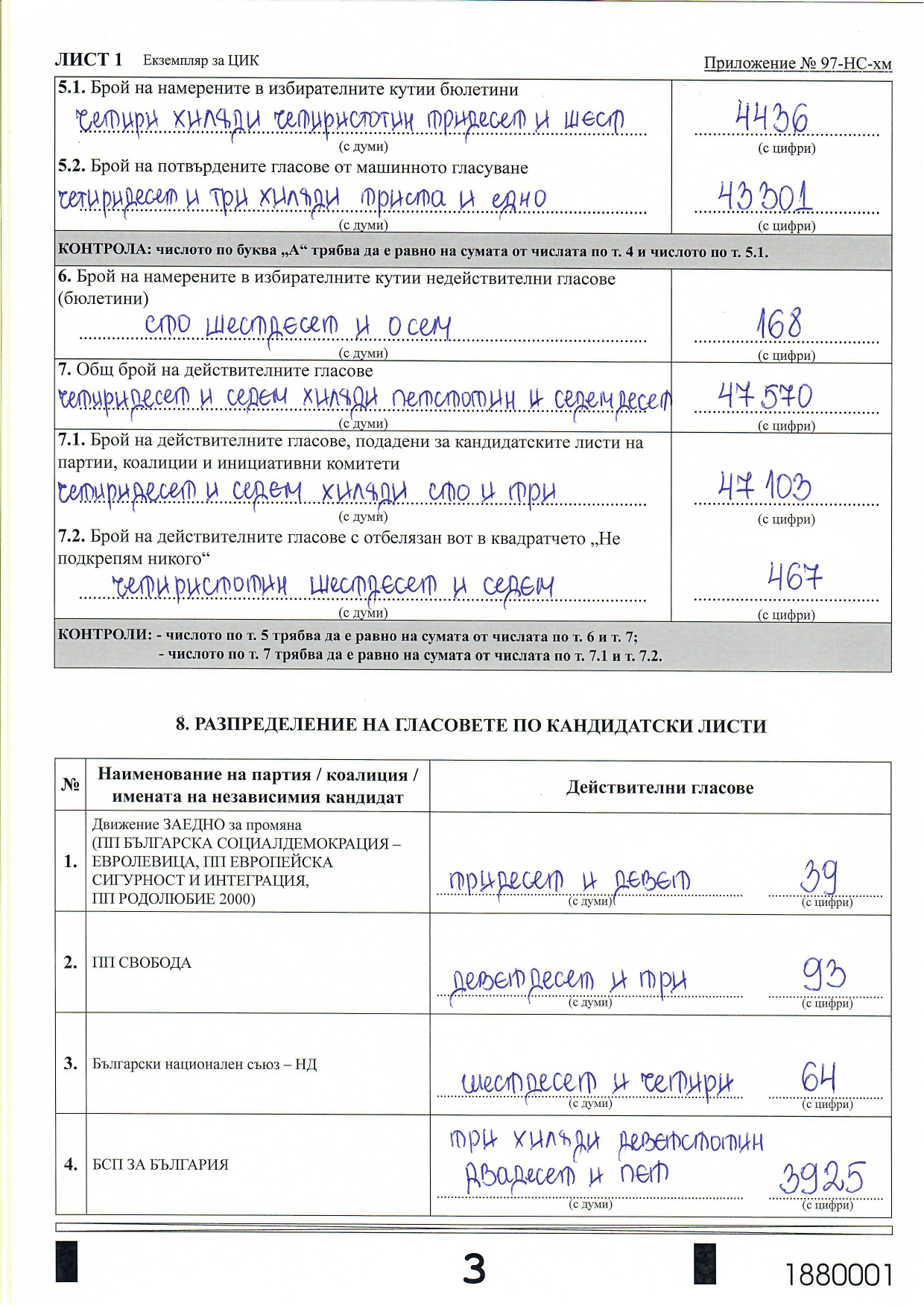 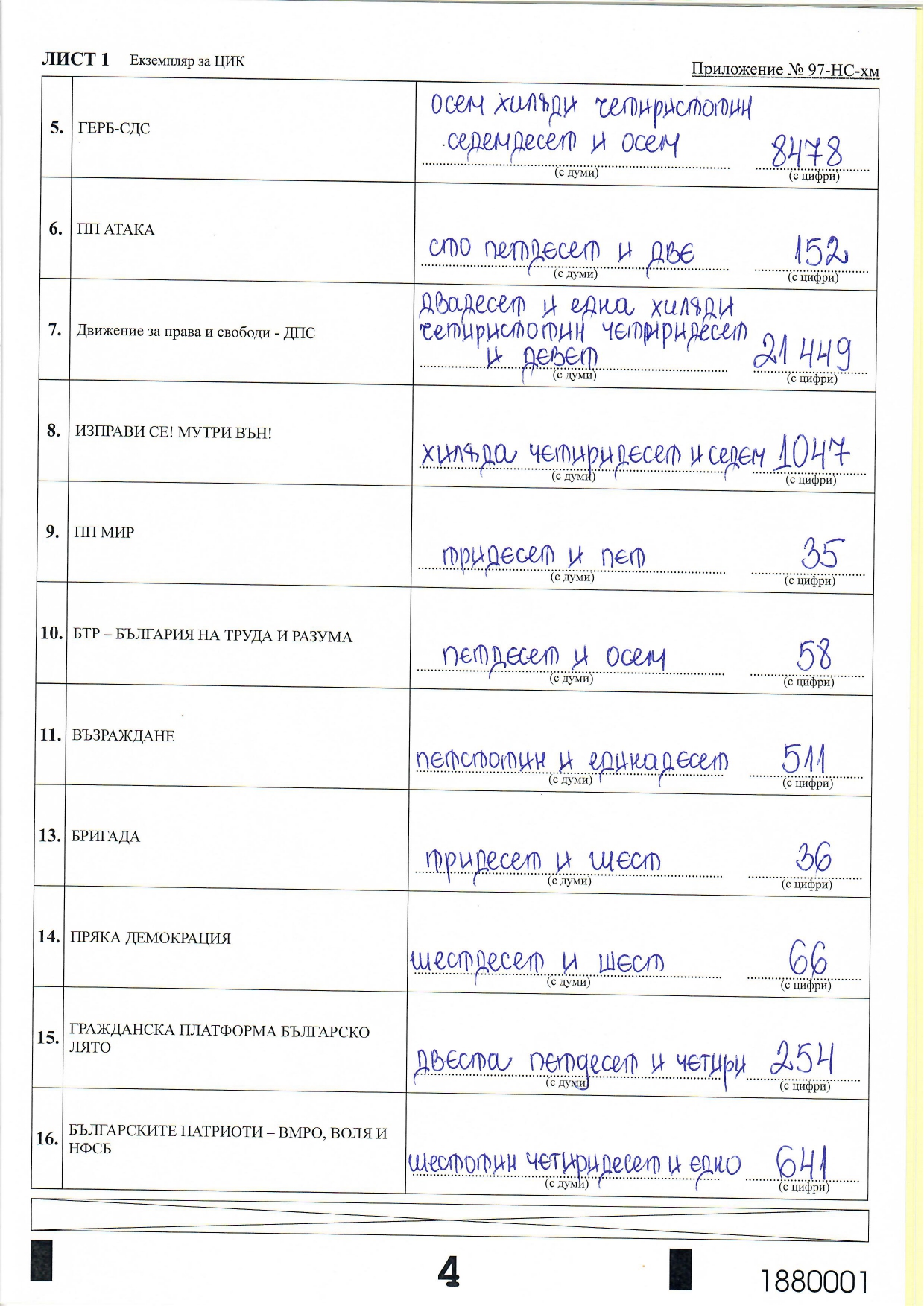 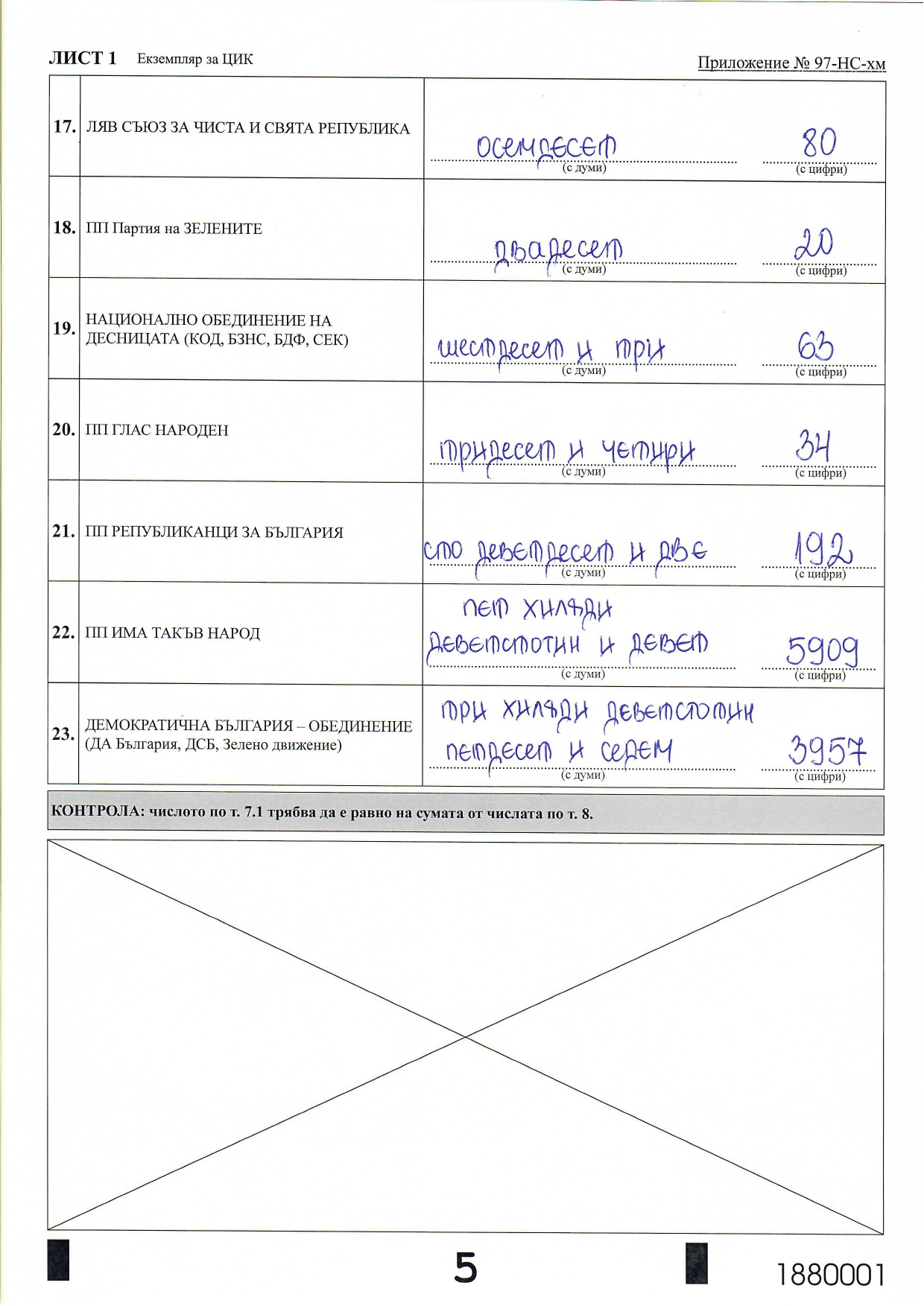 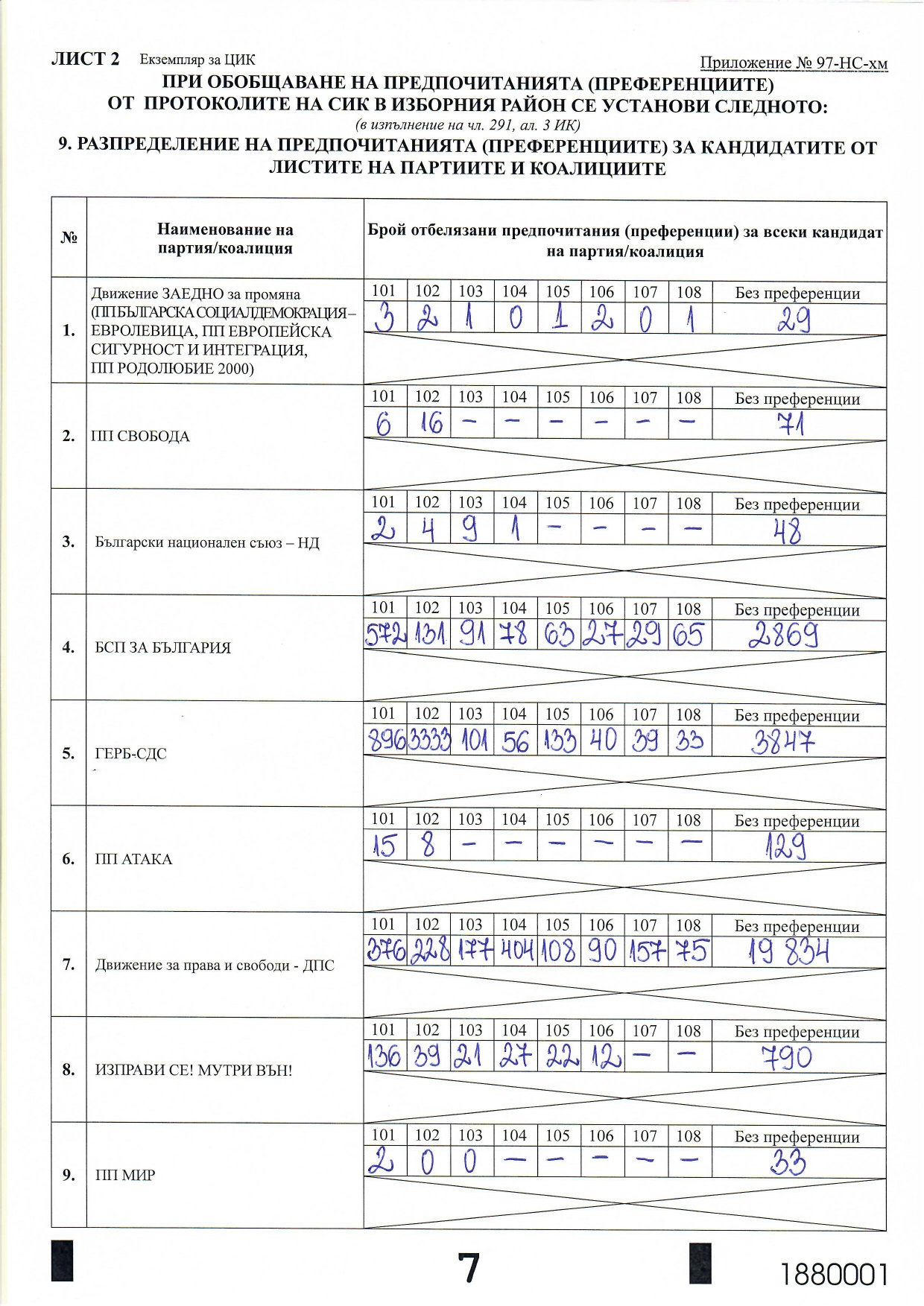 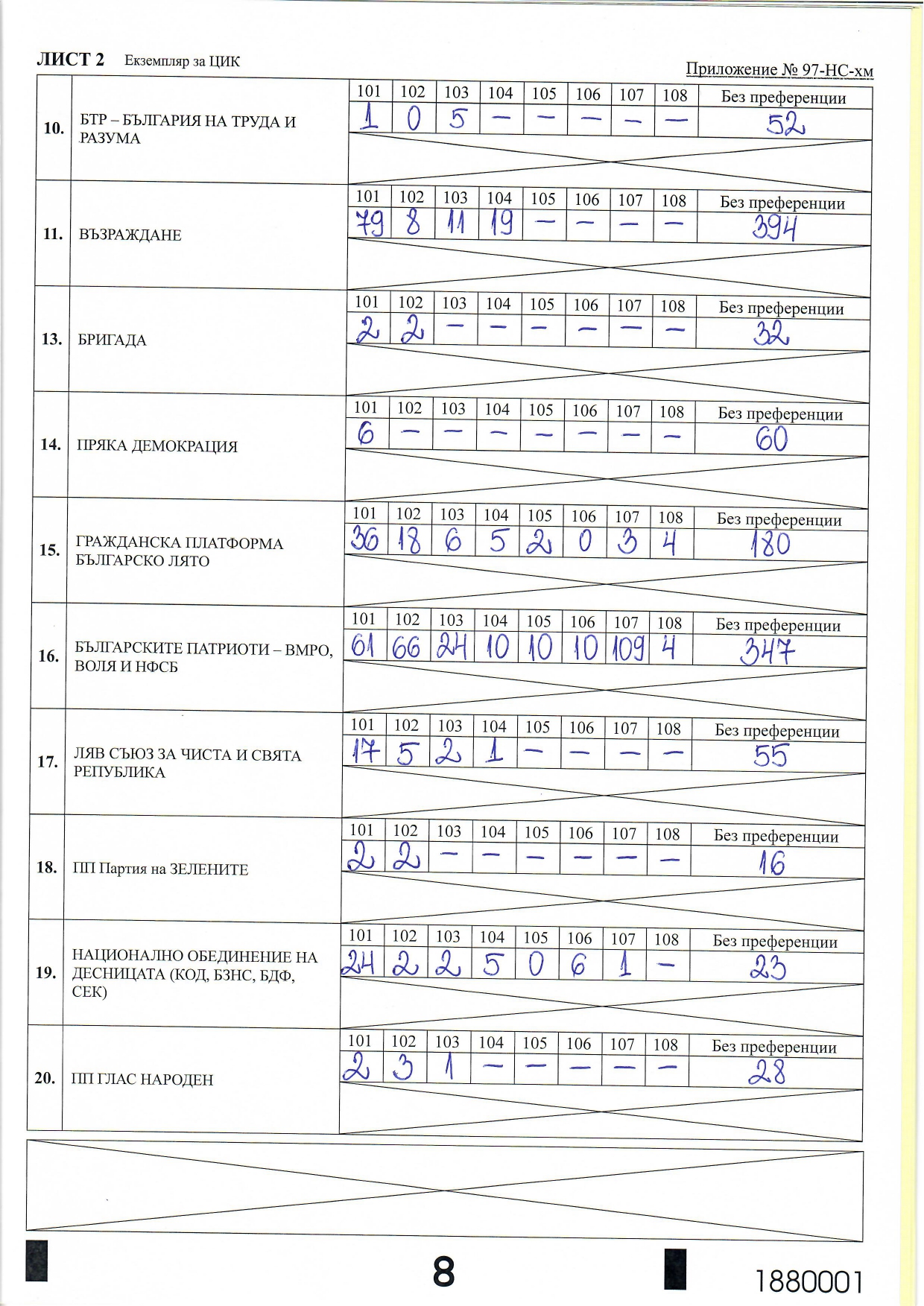 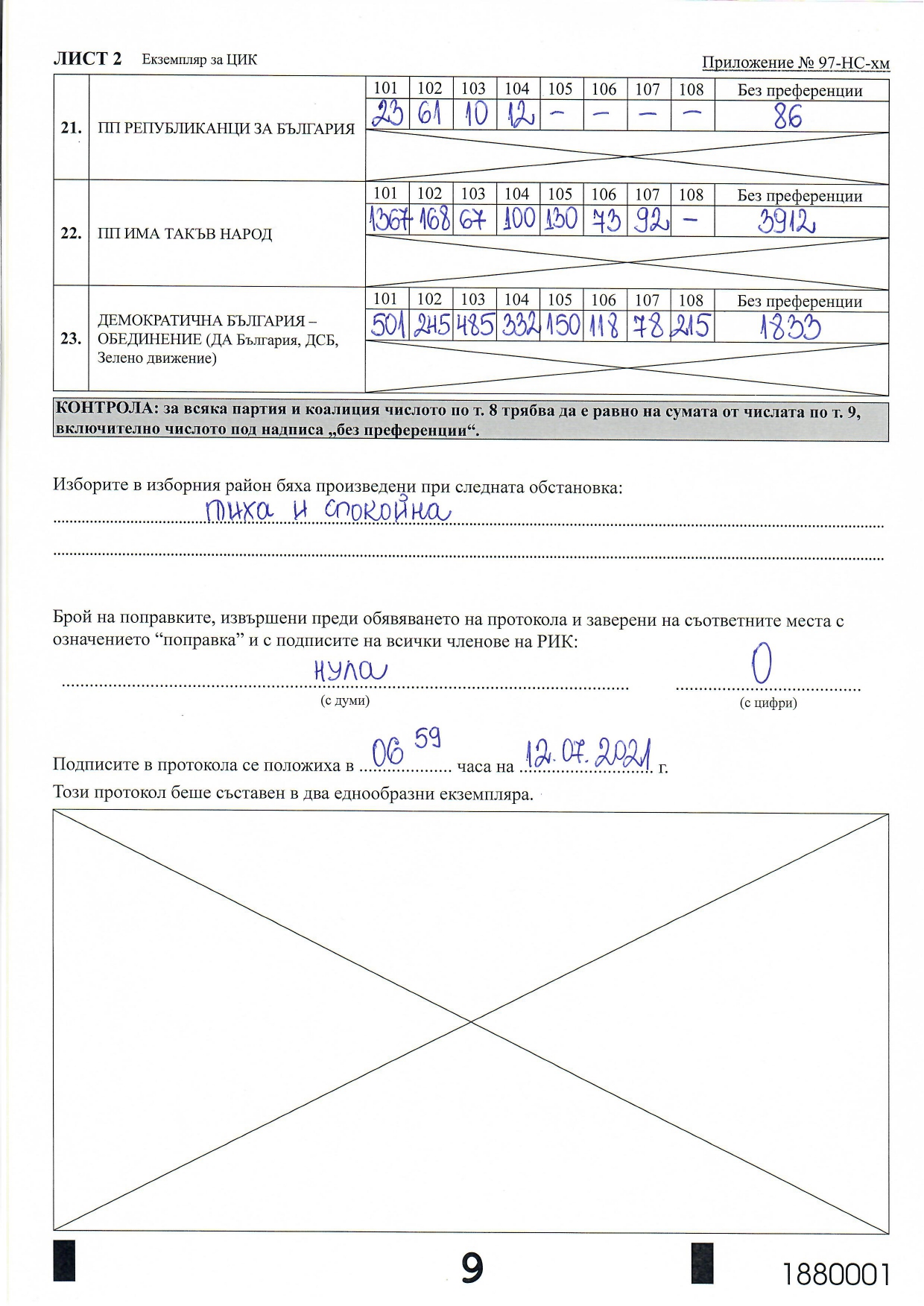 Поради изчерпване на дневния ред, заседанието на РИК-Разград бе закрито от Председателя на Комисията на 12.07.2021 г. в 16:36 часа.                                                           Председател:							    ……………………………..           /Хубан Евгениев Соколов/Секретар:						         ……………………………..       /Нергин Хюсеинов Хамдиев/№ДЛЪЖНОСТИМЕГласувал „ЗА“Гласувал „ПРОТИВ“Гласувал с„ОСОБЕНО МНЕНИЕ“1ПредседателХубан Евгениев Соколов+2Зам.-председателСилвия Наскова Великова+3Зам.-председателСветлана Недялкова Неделчева+4СекретарНергин Хюсеинов Хамдиев+5ЧленРалица Стефанова Костова-Цветанова+6ЧленАйсел Мехмедова Хасанова+7ЧленПавлина Иванова Кившанова+8ЧленАлбена Тодорова Тодорова-Йорданова+9ЧленЖоро Михайлов Чобанов+10ЧленЛюбица Иванова Бочева+11ЧленЮмгюл Мухарем Ахмедова+12ЧленИвелина Георгиева Игнатова+13ЧленИван Радушев Иванов+№ДЛЪЖНОСТИМЕГласувал „ЗА“Гласувал „ПРОТИВ“Гласувал с„ОСОБЕНО МНЕНИЕ“1ПредседателХубан Евгениев Соколов+2Зам.-председателСилвия Наскова Великова+3Зам.-председателСветлана Недялкова Неделчева+4СекретарНергин Хюсеинов Хамдиев+5ЧленРалица Стефанова Костова-Цветанова+6ЧленАйсел Мехмедова Хасанова+7ЧленПавлина Иванова Кившанова+8ЧленАлбена Тодорова Тодорова-Йорданова+9ЧленЖоро Михайлов Чобанов+10ЧленЛюбица Иванова Бочева+11ЧленЮмгюл Мухарем Ахмедова+12ЧленИвелина Георгиева Игнатова+13ЧленИван Радушев Иванов+№Трите именаЕГНОбразованиеСпециалностПП/КПТелефон1Венета Маринова ГеоргиеваБСП за България2Мирослава Йорданова СтояноваГЕРБ-СДС3Цветелина Живкова АтанасоваДБО4Евгения Николаева НаковаИТН№Трите именаЕГНДлъжностОбразованиеСпециалностпартия/коалицияТел. за контакт1Милена Цонева Станева ПредседателДБО2Десислава Миленова Мирчева-ДимитроваЗам. председателИТН3Красимира Тодорова ХристоваСекретарГЕРБ-СДС4Станислава Коцева ДимитроваЧлен ГЕРБ-СДС5Беатриса Любчева ПетковаЧлен БСП за България6Гюлвер Мехмедова ЮмерЧлен ДПС7Илка Ангелова ГеоргиеваЧленИСМВ8Галина Минева АтанасоваЧленИТН9Радостина Славомирова ХристоваЧленИТН№Трите именаЕГНДлъжностОбразованиеСпециалностпартия/коалицияТел. за контакт1Светослав Гутев МитевПредседателГЕРБ- СДС2Айше Сали Керим-МехмедЗам. председателДПС3Иван Йорданов БоевСекретарДБО4Назифе Сухатова ХасановаЧлен ГЕРБ-СДС5Сюзан Джелилова ИлиеваЧленБСП за България6Есра Салиева МехмедЧленИСМВ7Елис Давудова ИбрахимоваЧлен ГЕРБ-СДС8Айхан Зихни ХасанЧленИТН9Сюзан Сезгинова БейямиеваЧленИТН№Трите именаЕГНДлъжностОбразованиеСпециалностпартия/коалицияТел. за контакт1Мехмед Лютфиев МехмедовПредседателДПС2Миглена Стоянова ЦвятковаЗам. председателДБО3Нехрун Зевжетов ХюсеиновСекретарГЕРБ-СДС4Тансу Юзджанова ДжеватоваЧлен ГЕРБ-СДС5Ерол Ахмед ТусчуЧлен БСП за България6Октай Хожгюн НаджиЧлен ДПС7Тодор Александров ПетровЧленИСМВ8Садифе Мехмед ДжеватоваЧлен ГЕРБ-СДС9Евгения Николаева НаковаЧленИТН№Трите именаЕГНДлъжностОбразованиеСпециалностпартия/коалицияТел. за контакт1Петя Николова ИванчеваПредседателБСП за България2Пламенка Димитрова ТодороваЗам. председателГЕРБ-СДС3Цветалина Живкова АтанасоваСекретарДБО4Светлана Андреева ЙорговаЧлен ГЕРБ-СДС5Юркие Мустафа МустафаЧлен ДПС6Виолина Здравкова Петкова ЧленИСМВ7Стоянка Станчева ПантеваЧлен ГЕРБ-СДС8Веселин Рачев ЙордановЧленИТН9Марин Николаев МариновЧленИТН№Трите именаЕГНДлъжностОбразованиеСпециалностпартия/коалицияТел. за контакт1Диана Иванова НиколоваПредседателИТН2Емилия Гошева Михайлова-СпасоваЗам. председателДБО3Стоянка Иванова КириловаСекретарГЕРБ-СДС4Иван Василев ПанковЧлен ГЕРБ-СДС5Венета Маринова ГеоргиеваЧлен БСП за България6Али Бекир ХюсеинЧлен ДПС7Искра Живкова СтояноваЧленИСМВ8Христо Иванов ХристовЧлен ГЕРБ-СДС9Ванеса Даниелова ДимитроваЧленИТН№Трите именаЕГНДлъжностОбразованиеСпециалностпартия/коалицияТел. за контакт1Невена Митева ЙордановаПредседателДБО2Елена Станчева ПетковаЗам. председателГЕРБ-СДС3Милка Милушева СтоеваСекретарИТН4Мирослава Йорданова СтояноваЧлен ГЕРБ-СДС5Мариана Енева БорисоваЧленБСП за България6Айтен Исмаилова ЧапкъноваЧлен ДПС7Радостин Теодоров ТицовЧленИСМВ8Матьо Иванов КоцевЧлен ГЕРБ-СДС9Даниела Петрова РадеваЧленИТН№ДЛЪЖНОСТИМЕГласувал „ЗА“Гласувал „ПРОТИВ“Гласувал с„ОСОБЕНО МНЕНИЕ“1ПредседателХубан Евгениев Соколов+2Зам.-председателСилвия Наскова Великова+3Зам.-председателСветлана Недялкова Неделчева+4СекретарНергин Хюсеинов Хамдиев+5ЧленРалица Стефанова Костова-Цветанова+6ЧленАйсел Мехмедова Хасанова+7ЧленПавлина Иванова Кившанова+8ЧленАлбена Тодорова Тодорова-Йорданова+9ЧленЖоро Михайлов Чобанов+10ЧленЛюбица Иванова Бочева+11ЧленЮмгюл Мухарем Ахмедова+12ЧленИвелина Георгиева Игнатова+13ЧленИван Радушев Иванов+№ Име, презиме и фамилияЕГНДлъжност в СИКПартия/коалицияОбразованиеСпециалностТелефон1Христина Атанасова Христова-ИсмаиловапредседателГЕРБ-СДС2Айшен Беянч Язаджиевазам.председателДПС3Андон Георгиев ТренчевсекретарБСП за България4Кремена Василева ГеоргиевачленГЕРБ-СДС5Кръстинка Маринова ЙонковачленГЕРБ-СДС6Мустафа Ахмедов ДжамбазовчленГЕРБ-СДС7Марийка Енчева ПетровачленБСП за България8Божил Димитров БожиловчленИСМВ9Станислав Валев СтефановчленИТН№ Име, презиме и фамилияЕГНДлъжност в СИКПартия/коалицияОбразованиеСпециалностТелефон1Димитър Илиев СтефановпредседателИСМВ2Владислава Асенова Василевазам.председателИТН3Виктория Бориславова ГеоргиевасекретарГЕРБ-СДС4Станимир Петков СтоиловчленИТН5Исмаил Исмаилов МемишевчленДПС6Петя Илийчева ИлиевачленДБО7Бойка Иванова ЦоневачленБСП за България№ДЛЪЖНОСТИМЕГласувал „ЗА“Гласувал „ПРОТИВ“Гласувал с„ОСОБЕНО МНЕНИЕ“1ПредседателХубан Евгениев Соколов+2Зам.-председателСилвия Наскова Великова+3Зам.-председателСветлана Недялкова Неделчева+4СекретарНергин Хюсеинов Хамдиев+5ЧленРалица Стефанова Костова-Цветанова+6ЧленАйсел Мехмедова Хасанова+7ЧленПавлина Иванова Кившанова+8ЧленАлбена Тодорова Тодорова-Йорданова+9ЧленЖоро Михайлов Чобанов+10ЧленЛюбица Иванова Бочева+11ЧленЮмгюл Мухарем Ахмедова+12ЧленИвелина Георгиева Игнатова+13ЧленИван Радушев Иванов+№Трите именаЕГНОбразованиеСпециалностПП/КПТелефон1Емрал Сенихов НазифовДБО2Исмаил Юнуз АхмедДБО3Симеон Стефанов СтойковИТН4Мирослав Кръстев ДимитровИСМВ5Вилдан Реджеб ЮзеирГЕРБ-СДС№Име, презиме и фамилияЕГНДлъжностОбразованиеСпециалностПартияТелефон1Александър Генов ДрагановПредседателИТН2Шенер Таиб ШюкриЗам. председателГЕРБ-СДС3Ерхан Мехмед ИбрямСекретарДПС4Мехмед Ибрям СабриЧленГЕРБ-СДС5Хасан Шефкъ МюмюнЧленГЕРБ-СДС6Сезер Орхан НаимЧленИТН7Янко Симеонов ТрояновЧленБСП за България8Николай Ангелов ИвановЧленИТН9Емрал Сенихов НазифовЧленДБО№Име, презиме и фамилияЕГНДлъжностОбразованиеСпециалностПартияТелефон1Венета Благоева ГеоргиеваПредседателБСП за България2Славка Атанасова ВълеваЗам. председателГЕРБ-СДС3Садет Зейфула СадулаСекретарДПС4Цанка Игнатова ХристоваЧленГЕРБ-СДС5Павлинка Петрова РайковаЧленИТН6Катя Станчева КрайчеваЧленБСП за България7Несибе Мехмед ХаккъЧленДБО8Благовест Светлозаров ДимитровЧленГЕРБ-СДС9Мирослав Кръстев ДимитровЧленИСМВ№Име, презиме и фамилияЕГНДлъжностОбразованиеСпециалностПартияТелефон1Веселка Георгиева ИлиеваПредседателГЕРБ-СДС2Димитър Чиков ЧиковЗам. председателДБО3Селиме Али ЮмерСекретарДПС4Николай Алдинов АлековЧленГЕРБ-СДС5Айхан Исмаил АхмедЧленГЕРБ6Божидарка Петкова БанковаЧленБСП за България7Вилдан Реджеб ЮзеирЧленГЕРБ-СДС8Анатолий Стоянов АтанасовЧленИТН9Светослава Йовчева ИвановаЧленИСМВ№Име, презиме и фамилияЕГНДлъжностОбразованиеСпециалностПартияТелефон1Исмаил Юнуз АхмедПредседателДБО2Стоян Иванов ДечевЗам. председателГЕРБ-СДС3Шенай Шевал ИсмаилСекретарДПС4Катя Христова СтайковаЧленБСП за България5Радка Генчева Малчева ЧленИТН6Касим Расим ХюсеинЧленИСМВ№Име, презиме и фамилияЕГНДлъжностОбразованиеСпециалностПартияТелефон1Емануела Еленова ВасилеваПредседателИСМВ2Деница Христова КазаковаЗам. председателБСП за България3Симеон Стефанов СтойковСекретарИТН4Бейти Мустафов АлиосмановЧленДБО5Ренгинар Исмаил СюлейманЧленДПС6Емине Расим МехмедоваЧленГЕРБ-СДС№ДЛЪЖНОСТИМЕГласувал „ЗА“Гласувал „ПРОТИВ“Гласувал с„ОСОБЕНО МНЕНИЕ“1ПредседателХубан Евгениев Соколов+2Зам.-председателСилвия Наскова Великова+3Зам.-председателСветлана Недялкова Неделчева+4СекретарНергин Хюсеинов Хамдиев+5ЧленРалица Стефанова Костова-Цветанова+6ЧленАйсел Мехмедова Хасанова+7ЧленПавлина Иванова Кившанова+8ЧленАлбена Тодорова Тодорова-Йорданова+9ЧленЖоро Михайлов Чобанов+10ЧленЛюбица Иванова Бочева+11ЧленЮмгюл Мухарем Ахмедова+12ЧленИвелина Георгиева Игнатова+13ЧленИван Радушев Иванов+№ДЛЪЖНОСТИМЕГласувал „ЗА“Гласувал „ПРОТИВ“Гласувал с„ОСОБЕНО МНЕНИЕ“1ПредседателХубан Евгениев Соколов+2Зам.-председателСилвия Наскова Великова+3Зам.-председателСветлана Недялкова Неделчева+4СекретарНергин Хюсеинов Хамдиев+5ЧленРалица Стефанова Костова-Цветанова+6ЧленАйсел Мехмедова Хасанова+7ЧленПавлина Иванова Кившанова+8ЧленАлбена Тодорова Тодорова-Йорданова+9ЧленЖоро Михайлов Чобанов+10ЧленЛюбица Иванова Бочева+11ЧленЮмгюл Мухарем Ахмедова+12ЧленИвелина Георгиева Игнатова+13ЧленИван Радушев Иванов+№ДЛЪЖНОСТИМЕГласувал „ЗА“Гласувал „ПРОТИВ“Гласувал с„ОСОБЕНО МНЕНИЕ“1ПредседателХубан Евгениев Соколов+2Зам.-председателСилвия Наскова Великова+3Зам.-председателСветлана Недялкова Неделчева+4СекретарНергин Хюсеинов Хамдиев+5ЧленРалица Стефанова Костова-Цветанова+6ЧленАйсел Мехмедова Хасанова+7ЧленПавлина Иванова Кившанова+8ЧленАлбена Тодорова Тодорова-Йорданова+9ЧленЖоро Михайлов Чобанов+10ЧленЛюбица Иванова Бочева+11ЧленЮмгюл Мухарем Ахмедова+12ЧленИвелина Георгиева Игнатова+13ЧленИван Радушев Иванов+№ДЛЪЖНОСТИМЕГласувал „ЗА“Гласувал „ПРОТИВ“Гласувал с„ОСОБЕНО МНЕНИЕ“1ПредседателХубан Евгениев Соколов+2Зам.-председателСилвия Наскова Великова+3Зам.-председателСветлана Недялкова Неделчева+4СекретарНергин Хюсеинов Хамдиев+5ЧленРалица Стефанова Костова-Цветанова+6ЧленАйсел Мехмедова Хасанова+7ЧленПавлина Иванова Кившанова+8ЧленАлбена Тодорова Тодорова-Йорданова+9ЧленЖоро Михайлов Чобанов+10ЧленЛюбица Иванова Бочева+11ЧленЮмгюл Мухарем Ахмедова+12ЧленИвелина Георгиева Игнатова+13ЧленИван Радушев Иванов+№ДЛЪЖНОСТИМЕГласувал „ЗА“Гласувал „ПРОТИВ“Гласувал с„ОСОБЕНО МНЕНИЕ“1ПредседателХубан Евгениев Соколов+2Зам.-председателСилвия Наскова Великова+3Зам.-председателСветлана Недялкова Неделчева+4СекретарНергин Хюсеинов Хамдиев+5ЧленРалица Стефанова Костова-Цветанова+6ЧленАйсел Мехмедова Хасанова+7ЧленПавлина Иванова Кившанова+8ЧленАлбена Тодорова Тодорова-Йорданова+9ЧленЖоро Михайлов Чобанов+10ЧленЛюбица Иванова Бочева+11ЧленЮмгюл Мухарем Ахмедова+12ЧленИвелина Георгиева Игнатова+13ЧленИван Радушев Иванов+№ДЛЪЖНОСТИМЕГласувал „ЗА“Гласувал „ПРОТИВ“Гласувал с„ОСОБЕНО МНЕНИЕ“1ПредседателХубан Евгениев Соколов+2Зам.-председателСилвия Наскова Великова+3Зам.-председателСветлана Недялкова Неделчева+4СекретарНергин Хюсеинов Хамдиев+5ЧленРалица Стефанова Костова-Цветанова+6ЧленАйсел Мехмедова Хасанова+7ЧленПавлина Иванова Кившанова+8ЧленАлбена Тодорова Тодорова-Йорданова+9ЧленЖоро Михайлов Чобанов+10ЧленЛюбица Иванова Бочева+11ЧленЮмгюл Мухарем Ахмедова+12ЧленИвелина Георгиева Игнатова+13ЧленИван Радушев Иванов+№ДЛЪЖНОСТИМЕГласувал „ЗА“Гласувал „ПРОТИВ“Гласувал с„ОСОБЕНО МНЕНИЕ“1ПредседателХубан Евгениев Соколов+2Зам.-председателСилвия Наскова Великова+3Зам.-председателСветлана Недялкова Неделчева+4СекретарНергин Хюсеинов Хамдиев+5ЧленРалица Стефанова Костова-Цветанова+6ЧленАйсел Мехмедова Хасанова+7ЧленПавлина Иванова Кившанова+8ЧленАлбена Тодорова Тодорова-Йорданова+9ЧленЖоро Михайлов Чобанов+10ЧленЛюбица Иванова Бочева+11ЧленЮмгюл Мухарем Ахмедова+12ЧленИвелина Георгиева Игнатова+13ЧленИван Радушев Иванов+№ДЛЪЖНОСТИМЕГласувал „ЗА“Гласувал „ПРОТИВ“Гласувал с„ОСОБЕНО МНЕНИЕ“1ПредседателХубан Евгениев Соколов+2Зам.-председателСилвия Наскова Великова+3Зам.-председателСветлана Недялкова Неделчева+4СекретарНергин Хюсеинов Хамдиев+5ЧленРалица Стефанова Костова-Цветанова+6ЧленАйсел Мехмедова Хасанова+7ЧленПавлина Иванова Кившанова+8ЧленАлбена Тодорова Тодорова-Йорданова+9ЧленЖоро Михайлов Чобанов+10ЧленЛюбица Иванова Бочева+11ЧленЮмгюл Мухарем Ахмедова+12ЧленИвелина Георгиева Игнатова+13ЧленИван Радушев Иванов+№ДЛЪЖНОСТИМЕГласувал „ЗА“Гласувал „ПРОТИВ“Гласувал с„ОСОБЕНО МНЕНИЕ“1ПредседателХубан Евгениев Соколов+2Зам.-председателСилвия Наскова Великова+3Зам.-председателСветлана Недялкова Неделчева+4СекретарНергин Хюсеинов Хамдиев+5ЧленРалица Стефанова Костова-Цветанова+6ЧленАйсел Мехмедова Хасанова+7ЧленПавлина Иванова Кившанова+8ЧленАлбена Тодорова Тодорова-Йорданова+9ЧленЖоро Михайлов Чобанов+10ЧленЛюбица Иванова Бочева+11ЧленЮмгюл Мухарем Ахмедова+12ЧленИвелина Георгиева Игнатова+13ЧленИван Радушев Иванов+№ДЛЪЖНОСТИМЕГласувал „ЗА“Гласувал „ПРОТИВ“Гласувал с„ОСОБЕНО МНЕНИЕ“1ПредседателХубан Евгениев Соколов+2Зам.-председателСилвия Наскова Великова+3Зам.-председателСветлана Недялкова Неделчева+4СекретарНергин Хюсеинов Хамдиев+5ЧленРалица Стефанова Костова-Цветанова+6ЧленАйсел Мехмедова Хасанова+7ЧленПавлина Иванова Кившанова+8ЧленАлбена Тодорова Тодорова-Йорданова+9ЧленЖоро Михайлов Чобанов+10ЧленЛюбица Иванова Бочева+11ЧленЮмгюл Мухарем Ахмедова+12ЧленИвелина Георгиева Игнатова+13ЧленИван Радушев Иванов+№ДЛЪЖНОСТИМЕГласувал „ЗА“Гласувал „ПРОТИВ“Гласувал с„ОСОБЕНО МНЕНИЕ“1ПредседателХубан Евгениев Соколов+2Зам.-председателСилвия Наскова Великова+3Зам.-председателСветлана Недялкова Неделчева+4СекретарНергин Хюсеинов Хамдиев+5ЧленРалица Стефанова Костова-Цветанова+6ЧленАйсел Мехмедова Хасанова+7ЧленПавлина Иванова Кившанова+8ЧленАлбена Тодорова Тодорова-Йорданова+9ЧленЖоро Михайлов Чобанов+10ЧленЛюбица Иванова Бочева+11ЧленЮмгюл Мухарем Ахмедова+12ЧленИвелина Георгиева Игнатова+13ЧленИван Радушев Иванов+№ДЛЪЖНОСТИМЕГласувал „ЗА“Гласувал „ПРОТИВ“Гласувал с„ОСОБЕНО МНЕНИЕ“1ПредседателХубан Евгениев Соколов+2Зам.-председателСилвия Наскова Великова+3Зам.-председателСветлана Недялкова Неделчева+4СекретарНергин Хюсеинов Хамдиев+5ЧленРалица Стефанова Костова-Цветанова+6ЧленАйсел Мехмедова Хасанова+7ЧленПавлина Иванова Кившанова+8ЧленАлбена Тодорова Тодорова-Йорданова+9ЧленЖоро Михайлов Чобанов+10ЧленЛюбица Иванова Бочева+11ЧленЮмгюл Мухарем Ахмедова+12ЧленИвелина Георгиева Игнатова+13ЧленИван Радушев Иванов+№ДЛЪЖНОСТИМЕГласувал „ЗА“Гласувал „ПРОТИВ“Гласувал с„ОСОБЕНО МНЕНИЕ“1ПредседателХубан Евгениев Соколов+2Зам.-председателСилвия Наскова Великова+3Зам.-председателСветлана Недялкова Неделчева+4СекретарНергин Хюсеинов Хамдиев+5ЧленРалица Стефанова Костова-Цветанова+6ЧленАйсел Мехмедова Хасанова+7ЧленПавлина Иванова Кившанова+8ЧленАлбена Тодорова Тодорова-Йорданова+9ЧленЖоро Михайлов Чобанов+10ЧленЛюбица Иванова Бочева+11ЧленЮмгюл Мухарем Ахмедова+12ЧленИвелина Георгиева Игнатова+13ЧленИван Радушев Иванов+№ДЛЪЖНОСТИМЕГласувал „ЗА“Гласувал „ПРОТИВ“Гласувал с„ОСОБЕНО МНЕНИЕ“1ПредседателХубан Евгениев Соколов+2Зам.-председателСилвия Наскова Великова+3Зам.-председателСветлана Недялкова Неделчева+4СекретарНергин Хюсеинов Хамдиев+5ЧленРалица Стефанова Костова-Цветанова+6ЧленАйсел Мехмедова Хасанова+7ЧленПавлина Иванова Кившанова+8ЧленАлбена Тодорова Тодорова-Йорданова+9ЧленЖоро Михайлов Чобанов+10ЧленЛюбица Иванова Бочева+11ЧленЮмгюл Мухарем Ахмедова+12ЧленИвелина Георгиева Игнатова+13ЧленИван Радушев Иванов+№ДЛЪЖНОСТИМЕГласувал „ЗА“Гласувал „ПРОТИВ“Гласувал с„ОСОБЕНО МНЕНИЕ“1ПредседателХубан Евгениев Соколов+2Зам.-председателСилвия Наскова Великова+3Зам.-председателСветлана Недялкова Неделчева+4СекретарНергин Хюсеинов Хамдиев+5ЧленРалица Стефанова Костова-Цветанова+6ЧленАйсел Мехмедова Хасанова+7ЧленПавлина Иванова Кившанова+8ЧленАлбена Тодорова Тодорова-Йорданова+9ЧленЖоро Михайлов Чобанов+10ЧленЛюбица Иванова Бочева+11ЧленЮмгюл Мухарем Ахмедова+12ЧленИвелина Георгиева Игнатова+13ЧленИван Радушев Иванов+№ДЛЪЖНОСТИМЕГласувал „ЗА“Гласувал „ПРОТИВ“Гласувал с„ОСОБЕНО МНЕНИЕ“1ПредседателХубан Евгениев Соколов+2Зам.-председателСилвия Наскова Великова+3Зам.-председателСветлана Недялкова Неделчева+4СекретарНергин Хюсеинов Хамдиев+5ЧленРалица Стефанова Костова-Цветанова+6ЧленАйсел Мехмедова Хасанова+7ЧленПавлина Иванова Кившанова+8ЧленАлбена Тодорова Тодорова-Йорданова+9ЧленЖоро Михайлов Чобанов+10ЧленЛюбица Иванова Бочева+11ЧленЮмгюл Мухарем Ахмедова+12ЧленИвелина Георгиева Игнатова+13ЧленИван Радушев Иванов+№ДЛЪЖНОСТИМЕГласувал „ЗА“Гласувал „ПРОТИВ“Гласувал с„ОСОБЕНО МНЕНИЕ“1ПредседателХубан Евгениев Соколов+2Зам.-председателСилвия Наскова Великова+3Зам.-председателСветлана Недялкова Неделчева+4СекретарНергин Хюсеинов Хамдиев+5ЧленРалица Стефанова Костова-Цветанова+6ЧленАйсел Мехмедова Хасанова+7ЧленПавлина Иванова Кившанова+8ЧленАлбена Тодорова Тодорова-Йорданова+9ЧленЖоро Михайлов Чобанов+10ЧленЛюбица Иванова Бочева+11ЧленЮмгюл Мухарем Ахмедова+12ЧленИвелина Георгиева Игнатова+13ЧленИван Радушев Иванов+№ДЛЪЖНОСТИМЕГласувал „ЗА“Гласувал „ПРОТИВ“Гласувал с„ОСОБЕНО МНЕНИЕ“1ПредседателХубан Евгениев Соколов+2Зам.-председателСилвия Наскова Великова+3Зам.-председателСветлана Недялкова Неделчева+4СекретарНергин Хюсеинов Хамдиев+5ЧленРалица Стефанова Костова-Цветанова+6ЧленАйсел Мехмедова Хасанова+7ЧленПавлина Иванова Кившанова+8ЧленАлбена Тодорова Тодорова-Йорданова+9ЧленЖоро Михайлов Чобанов+10ЧленЛюбица Иванова Бочева+11ЧленЮмгюл Мухарем Ахмедова+12ЧленИвелина Георгиева Игнатова+13ЧленИван Радушев Иванов+№ДЛЪЖНОСТИМЕГласувал „ЗА“Гласувал „ПРОТИВ“Гласувал с„ОСОБЕНО МНЕНИЕ“1ПредседателХубан Евгениев Соколов+2Зам.-председателСилвия Наскова Великова+3Зам.-председателСветлана Недялкова Неделчева+4СекретарНергин Хюсеинов Хамдиев+5ЧленРалица Стефанова Костова-Цветанова+6ЧленАйсел Мехмедова Хасанова+7ЧленПавлина Иванова Кившанова+8ЧленАлбена Тодорова Тодорова-Йорданова+9ЧленЖоро Михайлов Чобанов+10ЧленЛюбица Иванова Бочева+11ЧленЮмгюл Мухарем Ахмедова+12ЧленИвелина Георгиева Игнатова+13ЧленИван Радушев Иванов+№ДЛЪЖНОСТИМЕГласувал „ЗА“Гласувал „ПРОТИВ“Гласувал с„ОСОБЕНО МНЕНИЕ“1ПредседателХубан Евгениев Соколов+2Зам.-председателСилвия Наскова Великова+3Зам.-председателСветлана Недялкова Неделчева+4СекретарНергин Хюсеинов Хамдиев+5ЧленРалица Стефанова Костова-Цветанова+6ЧленАйсел Мехмедова Хасанова+7ЧленПавлина Иванова Кившанова+8ЧленАлбена Тодорова Тодорова-Йорданова+9ЧленЖоро Михайлов Чобанов+10ЧленЛюбица Иванова Бочева+11ЧленЮмгюл Мухарем Ахмедова+12ЧленИвелина Георгиева Игнатова+13ЧленИван Радушев Иванов+№ДЛЪЖНОСТИМЕГласувал „ЗА“Гласувал „ПРОТИВ“Гласувал с„ОСОБЕНО МНЕНИЕ“1ПредседателХубан Евгениев Соколов+2Зам.-председателСилвия Наскова Великова+3Зам.-председателСветлана Недялкова Неделчева+4СекретарНергин Хюсеинов Хамдиев+5ЧленРалица Стефанова Костова-Цветанова+6ЧленАйсел Мехмедова Хасанова+7ЧленПавлина Иванова Кившанова+8ЧленАлбена Тодорова Тодорова-Йорданова+9ЧленЖоро Михайлов Чобанов+10ЧленЛюбица Иванова Бочева+11ЧленЮмгюл Мухарем Ахмедова+12ЧленИвелина Георгиева Игнатова+13ЧленИван Радушев Иванов+№ДЛЪЖНОСТИМЕГласувал „ЗА“Гласувал „ПРОТИВ“Гласувал с„ОСОБЕНО МНЕНИЕ“1ПредседателХубан Евгениев Соколов+2Зам.-председателСилвия Наскова Великова+3Зам.-председателСветлана Недялкова Неделчева+4СекретарНергин Хюсеинов Хамдиев+5ЧленРалица Стефанова Костова-Цветанова+6ЧленАйсел Мехмедова Хасанова+7ЧленПавлина Иванова Кившанова+8ЧленАлбена Тодорова Тодорова-Йорданова+9ЧленЖоро Михайлов Чобанов+10ЧленЛюбица Иванова Бочева+11ЧленЮмгюл Мухарем Ахмедова+12ЧленИвелина Георгиева Игнатова+13ЧленИван Радушев Иванов+№ДЛЪЖНОСТИМЕГласувал „ЗА“Гласувал „ПРОТИВ“Гласувал с„ОСОБЕНО МНЕНИЕ“1ПредседателХубан Евгениев Соколов+2Зам.-председателСилвия Наскова Великова+3Зам.-председателСветлана Недялкова Неделчева+4СекретарНергин Хюсеинов Хамдиев+5ЧленРалица Стефанова Костова-Цветанова+6ЧленАйсел Мехмедова Хасанова+7ЧленПавлина Иванова Кившанова+8ЧленАлбена Тодорова Тодорова-Йорданова+9ЧленЖоро Михайлов Чобанов+10ЧленЛюбица Иванова Бочева+11ЧленЮмгюл Мухарем Ахмедова+12ЧленИвелина Георгиева Игнатова+13ЧленИван Радушев Иванов+№ДЛЪЖНОСТИМЕГласувал „ЗА“Гласувал „ПРОТИВ“Гласувал с„ОСОБЕНО МНЕНИЕ“1ПредседателХубан Евгениев Соколов+2Зам.-председателСилвия Наскова Великова+3Зам.-председателСветлана Недялкова Неделчева+4СекретарНергин Хюсеинов Хамдиев+5ЧленРалица Стефанова Костова-Цветанова+6ЧленАйсел Мехмедова Хасанова+7ЧленПавлина Иванова Кившанова+8ЧленАлбена Тодорова Тодорова-Йорданова+9ЧленЖоро Михайлов Чобанов+10ЧленЛюбица Иванова Бочева+11ЧленЮмгюл Мухарем Ахмедова+12ЧленИвелина Георгиева Игнатова+13ЧленИван Радушев Иванов+№ДЛЪЖНОСТИМЕГласувал „ЗА“Гласувал „ПРОТИВ“Гласувал с„ОСОБЕНО МНЕНИЕ“1ПредседателХубан Евгениев Соколов+2Зам.-председателСилвия Наскова Великова+3Зам.-председателСветлана Недялкова Неделчева+4СекретарНергин Хюсеинов Хамдиев+5ЧленРалица Стефанова Костова-Цветанова+6ЧленАйсел Мехмедова Хасанова+7ЧленПавлина Иванова Кившанова+8ЧленАлбена Тодорова Тодорова-Йорданова+9ЧленЖоро Михайлов Чобанов+10ЧленЛюбица Иванова Бочева+11ЧленЮмгюл Мухарем Ахмедова+12ЧленИвелина Георгиева Игнатова+13ЧленИван Радушев Иванов+№ДЛЪЖНОСТИМЕГласувал „ЗА“Гласувал „ПРОТИВ“Гласувал с„ОСОБЕНО МНЕНИЕ“1ПредседателХубан Евгениев Соколов+2Зам.-председателСилвия Наскова Великова+3Зам.-председателСветлана Недялкова Неделчева+4СекретарНергин Хюсеинов Хамдиев+5ЧленРалица Стефанова Костова-Цветанова+6ЧленАйсел Мехмедова Хасанова+7ЧленПавлина Иванова Кившанова+8ЧленАлбена Тодорова Тодорова-Йорданова+9ЧленЖоро Михайлов Чобанов+10ЧленЛюбица Иванова Бочева+11ЧленЮмгюл Мухарем Ахмедова+12ЧленИвелина Георгиева Игнатова+13ЧленИван Радушев Иванов+№ДЛЪЖНОСТИМЕГласувал „ЗА“Гласувал „ПРОТИВ“Гласувал с„ОСОБЕНО МНЕНИЕ“1ПредседателХубан Евгениев Соколов+2Зам.-председателСилвия Наскова Великова+3Зам.-председателСветлана Недялкова Неделчева+4СекретарНергин Хюсеинов Хамдиев+5ЧленРалица Стефанова Костова-Цветанова+6ЧленАйсел Мехмедова Хасанова+7ЧленПавлина Иванова Кившанова+8ЧленАлбена Тодорова Тодорова-Йорданова+9ЧленЖоро Михайлов Чобанов+10ЧленЛюбица Иванова Бочева+11ЧленЮмгюл Мухарем Ахмедова+12ЧленИвелина Георгиева Игнатова+13ЧленИван Радушев Иванов+